2019 Annual Implementation Planfor improving student outcomes Eaglehawk Secondary College (7790)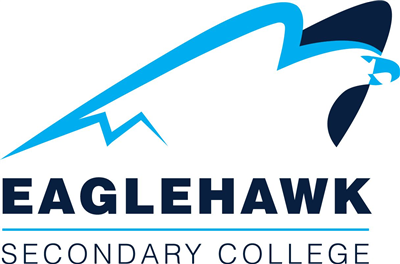 Self-evaluation Summary - 2019Select Annual Goals and KISDefine Actions, Outcomes and ActivitiesEquity Funding Planner Equity Spending TotalsActivities and MilestonesAdditional Equity spendProfessional Learning and Development PlanFISO Improvement Model DimensionsThe 6 High-impact Improvement Initiatives are highlighted below in red.FISO Improvement Model DimensionsThe 6 High-impact Improvement Initiatives are highlighted below in red.Self-evaluation LevelExcellence in teaching and learningBuilding practice excellenceEvolvingExcellence in teaching and learningCurriculum planning and assessmentEvolving moving towards EmbeddingExcellence in teaching and learningEvidence-based high-impact teaching strategiesEvolving moving towards EmbeddingExcellence in teaching and learningEvaluating impact on learningEvolvingProfessional leadershipBuilding leadership teamsEvolving moving towards EmbeddingProfessional leadershipInstructional and shared leadershipEvolvingProfessional leadershipStrategic resource managementEmbedding moving towards ExcellingProfessional leadershipVision, values and cultureEmbeddingPositive climate for learningEmpowering students and building school prideEvolving moving towards EmbeddingPositive climate for learningSetting expectations and promoting inclusionEvolving moving towards EmbeddingPositive climate for learningHealth and wellbeingEmbeddingPositive climate for learningIntellectual engagement and self-awarenessEvolving moving towards EmbeddingCommunity engagement in learningBuilding communitiesEvolvingCommunity engagement in learningGlobal citizenshipEmergingCommunity engagement in learningNetworks with schools, services and agenciesEvolvingCommunity engagement in learningParents and carers as partnersEvolvingEnter your reflective comments2018 Attitudes to School Survey data shows an improvement in all survey factors apart from Year 7 Transitions although percentages are still relatively low across the areas. Student Voice and Agency has risen by 5% and will be a focus area throughout the new SSP.  An Acting Learning Specialist has been appointed in term three 2018 to become substantive in term one 2019.   Considerations for 2019A Project Based Learning model will be implemented at year 7 in 2019 with Humanities, Science and English delivering an interdisciplinary curriculum.   The model will enhance the way English is currently taught with two teachers now team teaching each Teacher Advisory group and supporting Literacy development through the PBL and explicit teaching.  Spreading the four 70 minute English sessions across two teachers allows for teachers to learn more about PBL while working along side one another to increase confidence.    Documents that support this planFour Year Strategic GoalsIs this selected for focus this year?Four Year Strategic Targets12 month targetThe 12 month target is an incremental step towards meeting the 4-year target, using the same data set.To improve student achievement and learning growth across all curriculum areas, but particularly in Literacy and Numeracy.YesAchievementBy 2021, increase the percentage of students with high or medium gain in Reading and Writing (NAPLAN 7–9) to match or exceed results in similar schools.By 2021, increase the percentages of students in the top two bands of NAPLAN at Year 9 for Reading, Writing and Numeracy so that the percentages match or exceed results in similar schools. By 2021, decrease the percentage of students assessed below the expected level in Teacher Judgements from Years 7–10 in all areas of Literacy and Numeracy to match or are better than results in similar schools.Year 7 NAPLAN                     2018	             2019
Reading Medium/Growth       46.81%	     51%
Writing Medium Growth	       48.61%	     52%
Reading High Growth            11.35%	     16%
Writing High Growth	       7.64%	     8.64%
Numeracy High Growth         12.77%	     17%

Year 9 NAPLAN                      2018              2019
Reading Medium Growth         47.42%	      52%
Writing Medium Growth           53.12%	      58%
Reading High Growth              20.62%	      25%
Writing High Growth	         9.38%	      19%
Numeracy High Growth      	22.68%	       27%
_______________________________________
Year 7
Teacher Judgement Semester 1
Below expected Level             2018            2019
Reading & Viewing 	                 50%	      35%
Speaking & Listening	         55%	      40%
Writing	                                 45%	      30%
Measurement & Geometry 	 51%	      34%
Number & Algebra	                 48%	      32%

Year 8
Teacher Judgement Semester 1	
Below expected Level	         2018            2019
Reading & Viewing 	                 57%	      32%
Speaking & Listening	         52%	      38%
Writing	                                 60%       	      45%
Measurement & Geometry 	 35%	      20%
Number & Algebra	                 47%	      32%

Year 9
Teacher Judgement Semester 1	
Below expected Level	         2018            2019
Reading & Viewing 	                 43%	      28%
Speaking & Listening	         40%	      25%
Writing	                                 51%	      36%
Measurement & Geometry 	 45%              30%
Number & Algebra	                 69%	      54%

Year 10
Teacher Judgement Semester 1	
Below expected Level	         2018            2019
Reading & Viewing 	                 50%	     35%
Speaking & Listening	         53%	     38%
Writing	                                 54%	     40%
Measurement & Geometry 	 59%	     44%
Number & Algebra	                 54%             40%To improve student achievement and learning growth across all curriculum areas, but particularly in Literacy and Numeracy.YesStaff OpinionBy 2021, variables on the SSS to reflect improvement to match or exceed the following percent endorsement: Knowledge of high impact teaching strategies—80 per centModerate assessment tasks together—75 per centUnderstand how to use data—75 per cent Professional learning to improve practice—80 per centStaff Opinion                                 2018        2019 

Knowledge of HITS.                      63%         68%
Moderate Assessment 
Tasks Together.                             61%         66%
Understand How to Analyse 
Data.                                             58%         63%
Professional Learning to 
Improve Practice.                         67%         72% To improve student achievement and learning growth across all curriculum areas, but particularly in Literacy and Numeracy.YesStudent Attitudes By 2021, variables in the AToSS for the whole College to match or exceed the following percent endorsement: Effective teaching time—75 per centStimulated learning—75 per cent Differentiated learning challenge—80 per centStudent Attitudes                        2018          2019

Effective Teaching Time.              63%          68%
Stimulated Learning.                    57%          62%      
Differentiated Learning 
Challenge.                                    64%          69%To create a stimulating, 21st century learning environment where students take a higher level of responsibility for their learning and become more engaged, independent and self–regulating learners. YesAttendanceBy 2021, improve student attendance so that attendance matches or exceeds results in similar schools. Absences.                                  2018           2019
                                                   40%           25%

Attendance.                                2017           2019
                                                   87.9%          90%To create a stimulating, 21st century learning environment where students take a higher level of responsibility for their learning and become more engaged, independent and self–regulating learners. YesStudent AttitudesBy 2021, variables in the AToSS for the whole College to match or exceed the following percent endorsement: Motivation and interest—60 per centSelf–regulation and goal setting—60 per centSense of confidence—60 per cent Attitudes to attendance—60 per centStudent Attitudes                       2018       2019 

Motivation and interest.               63%        68%
Self-regulation & goal/setting.     59%        64%
Sense of confidence.                  59%         64% Attitudes to attendance.              69%         74%To create a stimulating, 21st century learning environment where students take a higher level of responsibility for their learning and become more engaged, independent and self–regulating learners. YesStaff opinionBy 2021, variables on the SSS to reflect improvement to match or exceed the following percent endorsement: Use student feedback to improve practice—75 per centPromote student ownership of learning goals—75 per centStaff Opinion                             2018         2019 Seek Student feedback to
Improve Practice.                       63%          68%
Promote student ownership 
of learning goals.                        64%         69%To maximise student achievement, engagement and wellbeing outcomes through the development of a learning community of reflective practitioners focused on continuous improvement. YesParent Opinion By 2021, variables on the Parent Opinion Survey (POS) to reflect improvement to match or exceed the following percent endorsement:Parent participation and involvement—85 per centStudent motivation and support—85 per centSchool improvement—85 per centParent Opinion                     2018            2019

Parent participation 
and involvement.                  71%              76%
Student motivation 
and support.                         57%              62%
School improvement.           67%              72%


To maximise student achievement, engagement and wellbeing outcomes through the development of a learning community of reflective practitioners focused on continuous improvement. YesStudent Attitudes By 2021, variables in the AToSS for the whole College to match or exceed the following percent endorsement:High expectations for success—70 per cent Sense of connectedness—70 per cent Student Attitudes                  2018            2019

High Expectations 
for Success.                          77%              82%
Sense of Connectedness.    58%               63%
 

To maximise student achievement, engagement and wellbeing outcomes through the development of a learning community of reflective practitioners focused on continuous improvement. YesStaff Opinion By 2021, variables on the SSS to reflect improvement to match or exceed the following percent endorsement:Collective efficacy—75 per centAcademic emphasis—70 per centCollective responsibility—80 per centInstructional leadership—75 per centStaff Opinion                        2018              2019

Collective Efficacy.                59%              64%
Academic Emphasis.            52%              57%
Collective Responsibility.      72%              77%
Instructional Leadership.      57%               62%


Goal 1To improve student achievement and learning growth across all curriculum areas, but particularly in Literacy and Numeracy.To improve student achievement and learning growth across all curriculum areas, but particularly in Literacy and Numeracy.12 Month Target 1.1Year 7 NAPLAN                     2018	             2019
Reading Medium/Growth       46.81%	     51%
Writing Medium Growth	       48.61%	     52%
Reading High Growth            11.35%	     16%
Writing High Growth	       7.64%	     8.64%
Numeracy High Growth         12.77%	     17%

Year 9 NAPLAN                      2018              2019
Reading Medium Growth         47.42%	      52%
Writing Medium Growth           53.12%	      58%
Reading High Growth              20.62%	      25%
Writing High Growth	         9.38%	      19%
Numeracy High Growth      	22.68%	       27%
_______________________________________
Year 7
Teacher Judgement Semester 1
Below expected Level             2018            2019
Reading & Viewing 	                 50%	      35%
Speaking & Listening	         55%	      40%
Writing	                                 45%	      30%
Measurement & Geometry 	 51%	      34%
Number & Algebra	                 48%	      32%

Year 8
Teacher Judgement Semester 1	
Below expected Level	         2018            2019
Reading & Viewing 	                 57%	      32%
Speaking & Listening	         52%	      38%
Writing	                                 60%       	      45%
Measurement & Geometry 	 35%	      20%
Number & Algebra	                 47%	      32%

Year 9
Teacher Judgement Semester 1	
Below expected Level	         2018            2019
Reading & Viewing 	                 43%	      28%
Speaking & Listening	         40%	      25%
Writing	                                 51%	      36%
Measurement & Geometry 	 45%              30%
Number & Algebra	                 69%	      54%

Year 10
Teacher Judgement Semester 1	
Below expected Level	         2018            2019
Reading & Viewing 	                 50%	     35%
Speaking & Listening	         53%	     38%
Writing	                                 54%	     40%
Measurement & Geometry 	 59%	     44%
Number & Algebra	                 54%             40%Year 7 NAPLAN                     2018	             2019
Reading Medium/Growth       46.81%	     51%
Writing Medium Growth	       48.61%	     52%
Reading High Growth            11.35%	     16%
Writing High Growth	       7.64%	     8.64%
Numeracy High Growth         12.77%	     17%

Year 9 NAPLAN                      2018              2019
Reading Medium Growth         47.42%	      52%
Writing Medium Growth           53.12%	      58%
Reading High Growth              20.62%	      25%
Writing High Growth	         9.38%	      19%
Numeracy High Growth      	22.68%	       27%
_______________________________________
Year 7
Teacher Judgement Semester 1
Below expected Level             2018            2019
Reading & Viewing 	                 50%	      35%
Speaking & Listening	         55%	      40%
Writing	                                 45%	      30%
Measurement & Geometry 	 51%	      34%
Number & Algebra	                 48%	      32%

Year 8
Teacher Judgement Semester 1	
Below expected Level	         2018            2019
Reading & Viewing 	                 57%	      32%
Speaking & Listening	         52%	      38%
Writing	                                 60%       	      45%
Measurement & Geometry 	 35%	      20%
Number & Algebra	                 47%	      32%

Year 9
Teacher Judgement Semester 1	
Below expected Level	         2018            2019
Reading & Viewing 	                 43%	      28%
Speaking & Listening	         40%	      25%
Writing	                                 51%	      36%
Measurement & Geometry 	 45%              30%
Number & Algebra	                 69%	      54%

Year 10
Teacher Judgement Semester 1	
Below expected Level	         2018            2019
Reading & Viewing 	                 50%	     35%
Speaking & Listening	         53%	     38%
Writing	                                 54%	     40%
Measurement & Geometry 	 59%	     44%
Number & Algebra	                 54%             40%12 Month Target 1.2Staff Opinion                                 2018        2019 

Knowledge of HITS.                      63%         68%
Moderate Assessment 
Tasks Together.                             61%         66%
Understand How to Analyse 
Data.                                             58%         63%
Professional Learning to 
Improve Practice.                         67%         72% Staff Opinion                                 2018        2019 

Knowledge of HITS.                      63%         68%
Moderate Assessment 
Tasks Together.                             61%         66%
Understand How to Analyse 
Data.                                             58%         63%
Professional Learning to 
Improve Practice.                         67%         72% 12 Month Target 1.3Student Attitudes                        2018          2019

Effective Teaching Time.              63%          68%
Stimulated Learning.                    57%          62%      
Differentiated Learning 
Challenge.                                    64%          69%Student Attitudes                        2018          2019

Effective Teaching Time.              63%          68%
Stimulated Learning.                    57%          62%      
Differentiated Learning 
Challenge.                                    64%          69%Key Improvement StrategiesKey Improvement StrategiesIs this KIS selected for focus this year?KIS 1Building practice excellenceBuild teacher capability to utilise data and a range of assessment strategies to teach to a student’s point of learning need so that every student is challenged and achieves the expected progress or better than the expected progress. NoKIS 2Building practice excellenceStrengthen the capacity of all teachers to consistently employ evidence–based, high impact teaching strategies based on the agreed Eaglehawk SC instructional model.YesKIS 3Building practice excellenceFully implement a College Literacy across the Curriculum Plan, focusing on improving Reading and Writing evidence–based instruction and on building the capacity of every teacher to be a teacher of Literacy. YesExplain why the school has selected this KIS as a focus for this year. Please make reference to the self-evaluation, relevant school data, the progress against School Strategic Plan (SSP) goals, targets, and the diagnosis of issues requiring particular attention.An analysis of the schools NAPLAN Reading and Writing data identified an high percentage of students in the bottom two bands in Year 9 and a high proportion of students demonstrating low to medium growth in Reading and Writing. Additionally, the schools Panorama Report indicated lower growth compared to like schools.  While data was improving in NAPLAN Numeracy results had fallen in 2018 and there was also a considerable difference in teacher judgements compared to NAPLAN. An analysis of the schools NAPLAN Reading and Writing data identified an high percentage of students in the bottom two bands in Year 9 and a high proportion of students demonstrating low to medium growth in Reading and Writing. Additionally, the schools Panorama Report indicated lower growth compared to like schools.  While data was improving in NAPLAN Numeracy results had fallen in 2018 and there was also a considerable difference in teacher judgements compared to NAPLAN. Goal 2To create a stimulating, 21st century learning environment where students take a higher level of responsibility for their learning and become more engaged, independent and self–regulating learners. To create a stimulating, 21st century learning environment where students take a higher level of responsibility for their learning and become more engaged, independent and self–regulating learners. 12 Month Target 2.1Absences.                                  2018           2019
                                                   40%           25%

Attendance.                                2017           2019
                                                   87.9%          90%Absences.                                  2018           2019
                                                   40%           25%

Attendance.                                2017           2019
                                                   87.9%          90%12 Month Target 2.2Student Attitudes                       2018       2019 

Motivation and interest.               63%        68%
Self-regulation & goal/setting.     59%        64%
Sense of confidence.                  59%         64% Attitudes to attendance.              69%         74%Student Attitudes                       2018       2019 

Motivation and interest.               63%        68%
Self-regulation & goal/setting.     59%        64%
Sense of confidence.                  59%         64% Attitudes to attendance.              69%         74%12 Month Target 2.3Staff Opinion                             2018         2019 Seek Student feedback to
Improve Practice.                       63%          68%
Promote student ownership 
of learning goals.                        64%         69%Staff Opinion                             2018         2019 Seek Student feedback to
Improve Practice.                       63%          68%
Promote student ownership 
of learning goals.                        64%         69%Key Improvement StrategiesKey Improvement StrategiesIs this KIS selected for focus this year?KIS 1Empowering students and building school prideRaise levels of student voice and learner agency so that:
•	they are more consistently involved in regularly establishing meaningful learning goals, reflective practices, peer and self assessment
•	the quality of teacher/student feedback is further improved and higher levels of student decision making, student efficacy and accountability for their own learning is developed 
YesKIS 2Building practice excellenceBuild every teacher’s capacity about how to increase student intellectual engagement and participation in learning by embedding visible learning principles and a more student–centred approach to teaching and learning in the College’s instructional model. YesKIS 3Empowering students and building school prideResearch and implement strategies to raise attendance and review the College Attendance policy to ensure the best systems and processes are in place to improve levels of attendance. NoExplain why the school has selected this KIS as a focus for this year. Please make reference to the self-evaluation, relevant school data, the progress against School Strategic Plan (SSP) goals, targets, and the diagnosis of issues requiring particular attention.The school review highlighted that student voice and agency was implemented at the College through the development of an SRC and through student leadership positions. However, it was observed that while student voice and learner agency was used in some classrooms it was not consistently used as an effective strategy to improve student achievement or engagement.  Three areas of the Attitudes to School survey were noted that resulted in low scores in 2017 and remained low in 2018 were Self Regulation and Goal Setting, Sense of Confidence, Effort and Motivation and Interest. Classroom observations indicated that students were not actively engaged in their learning in many classrooms and it was concluded that there was a need to improve student engagement across the College through strategies to enable higher levels of metacognition, goal setting and self assessment. It was also noted on the student attitudes survey that Attitudes to Attendance was rated at very low levels and believed by raising levels of student cognitive engagement and enabling a more student-centered and stimulating learning environment may positively impact student attitudes.  The school review highlighted that student voice and agency was implemented at the College through the development of an SRC and through student leadership positions. However, it was observed that while student voice and learner agency was used in some classrooms it was not consistently used as an effective strategy to improve student achievement or engagement.  Three areas of the Attitudes to School survey were noted that resulted in low scores in 2017 and remained low in 2018 were Self Regulation and Goal Setting, Sense of Confidence, Effort and Motivation and Interest. Classroom observations indicated that students were not actively engaged in their learning in many classrooms and it was concluded that there was a need to improve student engagement across the College through strategies to enable higher levels of metacognition, goal setting and self assessment. It was also noted on the student attitudes survey that Attitudes to Attendance was rated at very low levels and believed by raising levels of student cognitive engagement and enabling a more student-centered and stimulating learning environment may positively impact student attitudes.  Goal 3To maximise student achievement, engagement and wellbeing outcomes through the development of a learning community of reflective practitioners focused on continuous improvement. To maximise student achievement, engagement and wellbeing outcomes through the development of a learning community of reflective practitioners focused on continuous improvement. 12 Month Target 3.1Parent Opinion                     2018            2019

Parent participation 
and involvement.                  71%              76%
Student motivation 
and support.                         57%              62%
School improvement.           67%              72%


Parent Opinion                     2018            2019

Parent participation 
and involvement.                  71%              76%
Student motivation 
and support.                         57%              62%
School improvement.           67%              72%


12 Month Target 3.2Student Attitudes                  2018            2019

High Expectations 
for Success.                          77%              82%
Sense of Connectedness.    58%               63%
 

Student Attitudes                  2018            2019

High Expectations 
for Success.                          77%              82%
Sense of Connectedness.    58%               63%
 

12 Month Target 3.3Staff Opinion                        2018              2019

Collective Efficacy.                59%              64%
Academic Emphasis.            52%              57%
Collective Responsibility.      72%              77%
Instructional Leadership.      57%               62%


Staff Opinion                        2018              2019

Collective Efficacy.                59%              64%
Academic Emphasis.            52%              57%
Collective Responsibility.      72%              77%
Instructional Leadership.      57%               62%


Key Improvement StrategiesKey Improvement StrategiesIs this KIS selected for focus this year?KIS 1Parents and carers as partnersStrengthen the partnership between staff, students and parents/carers to build a culture of high expectations and shared responsibility for improvements in student achievement, engagement and wellbeing. NoKIS 2Vision, values and cultureEstablish a community of reflective practitioners (staff, students and parents) focused on continuous improvement by developing a strengthened culture of raised expectations, shared responsibility and collective accountability. YesKIS 3Instructional and shared leadershipReview the College leadership structures and roles in line with the new Strategic Plan and build the instructional leadership capacity of all in leadership roles. (YesExplain why the school has selected this KIS as a focus for this year. Please make reference to the self-evaluation, relevant school data, the progress against School Strategic Plan (SSP) goals, targets, and the diagnosis of issues requiring particular attention.While the school review highlighted that the College Parent and Staff opinion results were strong in 2017 and that this opinion was backed up through review activities undertaken by the Panel, staff and parent attitudes fell slightly in 2018.   Other data such as student attitudes and review activities such as classroom visits and leader interviews indicated that the College learning culture may benefit from a renewed focus on building higher expectations and aspirations; strengthening the home/school partnership; and enhancing the capacity of leaders to be instructional leaders who lead for higher levels of consistency and accountability.   While the school review highlighted that the College Parent and Staff opinion results were strong in 2017 and that this opinion was backed up through review activities undertaken by the Panel, staff and parent attitudes fell slightly in 2018.   Other data such as student attitudes and review activities such as classroom visits and leader interviews indicated that the College learning culture may benefit from a renewed focus on building higher expectations and aspirations; strengthening the home/school partnership; and enhancing the capacity of leaders to be instructional leaders who lead for higher levels of consistency and accountability.   Goal 1To improve student achievement and learning growth across all curriculum areas, but particularly in Literacy and Numeracy.To improve student achievement and learning growth across all curriculum areas, but particularly in Literacy and Numeracy.To improve student achievement and learning growth across all curriculum areas, but particularly in Literacy and Numeracy.To improve student achievement and learning growth across all curriculum areas, but particularly in Literacy and Numeracy.To improve student achievement and learning growth across all curriculum areas, but particularly in Literacy and Numeracy.12 Month Target 1.1Year 7 NAPLAN                     2018	             2019
Reading Medium/Growth       46.81%	     51%
Writing Medium Growth	       48.61%	     52%
Reading High Growth            11.35%	     16%
Writing High Growth	       7.64%	     8.64%
Numeracy High Growth         12.77%	     17%

Year 9 NAPLAN                      2018              2019
Reading Medium Growth         47.42%	      52%
Writing Medium Growth           53.12%	      58%
Reading High Growth              20.62%	      25%
Writing High Growth	         9.38%	      19%
Numeracy High Growth      	22.68%	       27%
_______________________________________
Year 7
Teacher Judgement Semester 1
Below expected Level             2018            2019
Reading & Viewing 	                 50%	      35%
Speaking & Listening	         55%	      40%
Writing	                                 45%	      30%
Measurement & Geometry 	 51%	      34%
Number & Algebra	                 48%	      32%

Year 8
Teacher Judgement Semester 1	
Below expected Level	         2018            2019
Reading & Viewing 	                 57%	      32%
Speaking & Listening	         52%	      38%
Writing	                                 60%       	      45%
Measurement & Geometry 	 35%	      20%
Number & Algebra	                 47%	      32%

Year 9
Teacher Judgement Semester 1	
Below expected Level	         2018            2019
Reading & Viewing 	                 43%	      28%
Speaking & Listening	         40%	      25%
Writing	                                 51%	      36%
Measurement & Geometry 	 45%              30%
Number & Algebra	                 69%	      54%

Year 10
Teacher Judgement Semester 1	
Below expected Level	         2018            2019
Reading & Viewing 	                 50%	     35%
Speaking & Listening	         53%	     38%
Writing	                                 54%	     40%
Measurement & Geometry 	 59%	     44%
Number & Algebra	                 54%             40%Year 7 NAPLAN                     2018	             2019
Reading Medium/Growth       46.81%	     51%
Writing Medium Growth	       48.61%	     52%
Reading High Growth            11.35%	     16%
Writing High Growth	       7.64%	     8.64%
Numeracy High Growth         12.77%	     17%

Year 9 NAPLAN                      2018              2019
Reading Medium Growth         47.42%	      52%
Writing Medium Growth           53.12%	      58%
Reading High Growth              20.62%	      25%
Writing High Growth	         9.38%	      19%
Numeracy High Growth      	22.68%	       27%
_______________________________________
Year 7
Teacher Judgement Semester 1
Below expected Level             2018            2019
Reading & Viewing 	                 50%	      35%
Speaking & Listening	         55%	      40%
Writing	                                 45%	      30%
Measurement & Geometry 	 51%	      34%
Number & Algebra	                 48%	      32%

Year 8
Teacher Judgement Semester 1	
Below expected Level	         2018            2019
Reading & Viewing 	                 57%	      32%
Speaking & Listening	         52%	      38%
Writing	                                 60%       	      45%
Measurement & Geometry 	 35%	      20%
Number & Algebra	                 47%	      32%

Year 9
Teacher Judgement Semester 1	
Below expected Level	         2018            2019
Reading & Viewing 	                 43%	      28%
Speaking & Listening	         40%	      25%
Writing	                                 51%	      36%
Measurement & Geometry 	 45%              30%
Number & Algebra	                 69%	      54%

Year 10
Teacher Judgement Semester 1	
Below expected Level	         2018            2019
Reading & Viewing 	                 50%	     35%
Speaking & Listening	         53%	     38%
Writing	                                 54%	     40%
Measurement & Geometry 	 59%	     44%
Number & Algebra	                 54%             40%Year 7 NAPLAN                     2018	             2019
Reading Medium/Growth       46.81%	     51%
Writing Medium Growth	       48.61%	     52%
Reading High Growth            11.35%	     16%
Writing High Growth	       7.64%	     8.64%
Numeracy High Growth         12.77%	     17%

Year 9 NAPLAN                      2018              2019
Reading Medium Growth         47.42%	      52%
Writing Medium Growth           53.12%	      58%
Reading High Growth              20.62%	      25%
Writing High Growth	         9.38%	      19%
Numeracy High Growth      	22.68%	       27%
_______________________________________
Year 7
Teacher Judgement Semester 1
Below expected Level             2018            2019
Reading & Viewing 	                 50%	      35%
Speaking & Listening	         55%	      40%
Writing	                                 45%	      30%
Measurement & Geometry 	 51%	      34%
Number & Algebra	                 48%	      32%

Year 8
Teacher Judgement Semester 1	
Below expected Level	         2018            2019
Reading & Viewing 	                 57%	      32%
Speaking & Listening	         52%	      38%
Writing	                                 60%       	      45%
Measurement & Geometry 	 35%	      20%
Number & Algebra	                 47%	      32%

Year 9
Teacher Judgement Semester 1	
Below expected Level	         2018            2019
Reading & Viewing 	                 43%	      28%
Speaking & Listening	         40%	      25%
Writing	                                 51%	      36%
Measurement & Geometry 	 45%              30%
Number & Algebra	                 69%	      54%

Year 10
Teacher Judgement Semester 1	
Below expected Level	         2018            2019
Reading & Viewing 	                 50%	     35%
Speaking & Listening	         53%	     38%
Writing	                                 54%	     40%
Measurement & Geometry 	 59%	     44%
Number & Algebra	                 54%             40%Year 7 NAPLAN                     2018	             2019
Reading Medium/Growth       46.81%	     51%
Writing Medium Growth	       48.61%	     52%
Reading High Growth            11.35%	     16%
Writing High Growth	       7.64%	     8.64%
Numeracy High Growth         12.77%	     17%

Year 9 NAPLAN                      2018              2019
Reading Medium Growth         47.42%	      52%
Writing Medium Growth           53.12%	      58%
Reading High Growth              20.62%	      25%
Writing High Growth	         9.38%	      19%
Numeracy High Growth      	22.68%	       27%
_______________________________________
Year 7
Teacher Judgement Semester 1
Below expected Level             2018            2019
Reading & Viewing 	                 50%	      35%
Speaking & Listening	         55%	      40%
Writing	                                 45%	      30%
Measurement & Geometry 	 51%	      34%
Number & Algebra	                 48%	      32%

Year 8
Teacher Judgement Semester 1	
Below expected Level	         2018            2019
Reading & Viewing 	                 57%	      32%
Speaking & Listening	         52%	      38%
Writing	                                 60%       	      45%
Measurement & Geometry 	 35%	      20%
Number & Algebra	                 47%	      32%

Year 9
Teacher Judgement Semester 1	
Below expected Level	         2018            2019
Reading & Viewing 	                 43%	      28%
Speaking & Listening	         40%	      25%
Writing	                                 51%	      36%
Measurement & Geometry 	 45%              30%
Number & Algebra	                 69%	      54%

Year 10
Teacher Judgement Semester 1	
Below expected Level	         2018            2019
Reading & Viewing 	                 50%	     35%
Speaking & Listening	         53%	     38%
Writing	                                 54%	     40%
Measurement & Geometry 	 59%	     44%
Number & Algebra	                 54%             40%Year 7 NAPLAN                     2018	             2019
Reading Medium/Growth       46.81%	     51%
Writing Medium Growth	       48.61%	     52%
Reading High Growth            11.35%	     16%
Writing High Growth	       7.64%	     8.64%
Numeracy High Growth         12.77%	     17%

Year 9 NAPLAN                      2018              2019
Reading Medium Growth         47.42%	      52%
Writing Medium Growth           53.12%	      58%
Reading High Growth              20.62%	      25%
Writing High Growth	         9.38%	      19%
Numeracy High Growth      	22.68%	       27%
_______________________________________
Year 7
Teacher Judgement Semester 1
Below expected Level             2018            2019
Reading & Viewing 	                 50%	      35%
Speaking & Listening	         55%	      40%
Writing	                                 45%	      30%
Measurement & Geometry 	 51%	      34%
Number & Algebra	                 48%	      32%

Year 8
Teacher Judgement Semester 1	
Below expected Level	         2018            2019
Reading & Viewing 	                 57%	      32%
Speaking & Listening	         52%	      38%
Writing	                                 60%       	      45%
Measurement & Geometry 	 35%	      20%
Number & Algebra	                 47%	      32%

Year 9
Teacher Judgement Semester 1	
Below expected Level	         2018            2019
Reading & Viewing 	                 43%	      28%
Speaking & Listening	         40%	      25%
Writing	                                 51%	      36%
Measurement & Geometry 	 45%              30%
Number & Algebra	                 69%	      54%

Year 10
Teacher Judgement Semester 1	
Below expected Level	         2018            2019
Reading & Viewing 	                 50%	     35%
Speaking & Listening	         53%	     38%
Writing	                                 54%	     40%
Measurement & Geometry 	 59%	     44%
Number & Algebra	                 54%             40%12 Month Target 1.2Staff Opinion                                 2018        2019 

Knowledge of HITS.                      63%         68%
Moderate Assessment 
Tasks Together.                             61%         66%
Understand How to Analyse 
Data.                                             58%         63%
Professional Learning to 
Improve Practice.                         67%         72% Staff Opinion                                 2018        2019 

Knowledge of HITS.                      63%         68%
Moderate Assessment 
Tasks Together.                             61%         66%
Understand How to Analyse 
Data.                                             58%         63%
Professional Learning to 
Improve Practice.                         67%         72% Staff Opinion                                 2018        2019 

Knowledge of HITS.                      63%         68%
Moderate Assessment 
Tasks Together.                             61%         66%
Understand How to Analyse 
Data.                                             58%         63%
Professional Learning to 
Improve Practice.                         67%         72% Staff Opinion                                 2018        2019 

Knowledge of HITS.                      63%         68%
Moderate Assessment 
Tasks Together.                             61%         66%
Understand How to Analyse 
Data.                                             58%         63%
Professional Learning to 
Improve Practice.                         67%         72% Staff Opinion                                 2018        2019 

Knowledge of HITS.                      63%         68%
Moderate Assessment 
Tasks Together.                             61%         66%
Understand How to Analyse 
Data.                                             58%         63%
Professional Learning to 
Improve Practice.                         67%         72% 12 Month Target 1.3Student Attitudes                        2018          2019

Effective Teaching Time.              63%          68%
Stimulated Learning.                    57%          62%      
Differentiated Learning 
Challenge.                                    64%          69%Student Attitudes                        2018          2019

Effective Teaching Time.              63%          68%
Stimulated Learning.                    57%          62%      
Differentiated Learning 
Challenge.                                    64%          69%Student Attitudes                        2018          2019

Effective Teaching Time.              63%          68%
Stimulated Learning.                    57%          62%      
Differentiated Learning 
Challenge.                                    64%          69%Student Attitudes                        2018          2019

Effective Teaching Time.              63%          68%
Stimulated Learning.                    57%          62%      
Differentiated Learning 
Challenge.                                    64%          69%Student Attitudes                        2018          2019

Effective Teaching Time.              63%          68%
Stimulated Learning.                    57%          62%      
Differentiated Learning 
Challenge.                                    64%          69%KIS 1Building practice excellenceStrengthen the capacity of all teachers to consistently employ evidence–based, high impact teaching strategies based on the agreed Eaglehawk SC instructional model.Strengthen the capacity of all teachers to consistently employ evidence–based, high impact teaching strategies based on the agreed Eaglehawk SC instructional model.Strengthen the capacity of all teachers to consistently employ evidence–based, high impact teaching strategies based on the agreed Eaglehawk SC instructional model.Strengthen the capacity of all teachers to consistently employ evidence–based, high impact teaching strategies based on the agreed Eaglehawk SC instructional model.Strengthen the capacity of all teachers to consistently employ evidence–based, high impact teaching strategies based on the agreed Eaglehawk SC instructional model.Actions1. Instructional Leaders will lead Professional Learning Communities to implement HITS with a specific focus on Feedback, Metacognition and Worked examples. 
2. Eaglehawk Secondary College Teaching Model will be aligned to Victorian Teaching and Learning Model and made visible in learning spaces.
3. Learning Specialists will work closely with classroom teachers to improve student learning through demonstrating HITS and the College Instructional Model. 1. Instructional Leaders will lead Professional Learning Communities to implement HITS with a specific focus on Feedback, Metacognition and Worked examples. 
2. Eaglehawk Secondary College Teaching Model will be aligned to Victorian Teaching and Learning Model and made visible in learning spaces.
3. Learning Specialists will work closely with classroom teachers to improve student learning through demonstrating HITS and the College Instructional Model. 1. Instructional Leaders will lead Professional Learning Communities to implement HITS with a specific focus on Feedback, Metacognition and Worked examples. 
2. Eaglehawk Secondary College Teaching Model will be aligned to Victorian Teaching and Learning Model and made visible in learning spaces.
3. Learning Specialists will work closely with classroom teachers to improve student learning through demonstrating HITS and the College Instructional Model. 1. Instructional Leaders will lead Professional Learning Communities to implement HITS with a specific focus on Feedback, Metacognition and Worked examples. 
2. Eaglehawk Secondary College Teaching Model will be aligned to Victorian Teaching and Learning Model and made visible in learning spaces.
3. Learning Specialists will work closely with classroom teachers to improve student learning through demonstrating HITS and the College Instructional Model. 1. Instructional Leaders will lead Professional Learning Communities to implement HITS with a specific focus on Feedback, Metacognition and Worked examples. 
2. Eaglehawk Secondary College Teaching Model will be aligned to Victorian Teaching and Learning Model and made visible in learning spaces.
3. Learning Specialists will work closely with classroom teachers to improve student learning through demonstrating HITS and the College Instructional Model. OutcomesStudents will:
1. Have access to worked examples to use as models for their own writing.
2. Be supported to provide feedback about their learning to their teachers.

Teachers will:
1. Consistently implement the agreed Eaglehawk Secondary College Teaching Model.
2. Regularly refer to data when reflecting on teaching practice.
3. Work collaboratively using inquiry approaches to build curriculum and assessment knowledge, and deepen their pedagogical repertoire. 
4.Use data and evidence of learning to understand the progress of their students.
5. Support students to understand and use agreed protocols for giving feedback to each other.

Leaders will:
1.  Instructional leaders are using the Challenge Inquiry process to develop both leadership and teacher capacity and promote collaboration to reduce variability and build consistency of teaching practice using HITS.
2. The learning specialists’ proximity to the classroom provides opportunity to increase teacher confidence with giving and receiving feedback, use of HITS and VTLM.Students will:
1. Have access to worked examples to use as models for their own writing.
2. Be supported to provide feedback about their learning to their teachers.

Teachers will:
1. Consistently implement the agreed Eaglehawk Secondary College Teaching Model.
2. Regularly refer to data when reflecting on teaching practice.
3. Work collaboratively using inquiry approaches to build curriculum and assessment knowledge, and deepen their pedagogical repertoire. 
4.Use data and evidence of learning to understand the progress of their students.
5. Support students to understand and use agreed protocols for giving feedback to each other.

Leaders will:
1.  Instructional leaders are using the Challenge Inquiry process to develop both leadership and teacher capacity and promote collaboration to reduce variability and build consistency of teaching practice using HITS.
2. The learning specialists’ proximity to the classroom provides opportunity to increase teacher confidence with giving and receiving feedback, use of HITS and VTLM.Students will:
1. Have access to worked examples to use as models for their own writing.
2. Be supported to provide feedback about their learning to their teachers.

Teachers will:
1. Consistently implement the agreed Eaglehawk Secondary College Teaching Model.
2. Regularly refer to data when reflecting on teaching practice.
3. Work collaboratively using inquiry approaches to build curriculum and assessment knowledge, and deepen their pedagogical repertoire. 
4.Use data and evidence of learning to understand the progress of their students.
5. Support students to understand and use agreed protocols for giving feedback to each other.

Leaders will:
1.  Instructional leaders are using the Challenge Inquiry process to develop both leadership and teacher capacity and promote collaboration to reduce variability and build consistency of teaching practice using HITS.
2. The learning specialists’ proximity to the classroom provides opportunity to increase teacher confidence with giving and receiving feedback, use of HITS and VTLM.Students will:
1. Have access to worked examples to use as models for their own writing.
2. Be supported to provide feedback about their learning to their teachers.

Teachers will:
1. Consistently implement the agreed Eaglehawk Secondary College Teaching Model.
2. Regularly refer to data when reflecting on teaching practice.
3. Work collaboratively using inquiry approaches to build curriculum and assessment knowledge, and deepen their pedagogical repertoire. 
4.Use data and evidence of learning to understand the progress of their students.
5. Support students to understand and use agreed protocols for giving feedback to each other.

Leaders will:
1.  Instructional leaders are using the Challenge Inquiry process to develop both leadership and teacher capacity and promote collaboration to reduce variability and build consistency of teaching practice using HITS.
2. The learning specialists’ proximity to the classroom provides opportunity to increase teacher confidence with giving and receiving feedback, use of HITS and VTLM.Students will:
1. Have access to worked examples to use as models for their own writing.
2. Be supported to provide feedback about their learning to their teachers.

Teachers will:
1. Consistently implement the agreed Eaglehawk Secondary College Teaching Model.
2. Regularly refer to data when reflecting on teaching practice.
3. Work collaboratively using inquiry approaches to build curriculum and assessment knowledge, and deepen their pedagogical repertoire. 
4.Use data and evidence of learning to understand the progress of their students.
5. Support students to understand and use agreed protocols for giving feedback to each other.

Leaders will:
1.  Instructional leaders are using the Challenge Inquiry process to develop both leadership and teacher capacity and promote collaboration to reduce variability and build consistency of teaching practice using HITS.
2. The learning specialists’ proximity to the classroom provides opportunity to increase teacher confidence with giving and receiving feedback, use of HITS and VTLM.Success Indicators1. Teachers are engaging in peer observations and feedback regarding HITS and the College Instructional Model. 
2. At least one Performance and Development goal is aligned to improving practice using HITS and the College Instructional Model.
3. Teachers are using PIVOT feedback from students to build teacher practice.
4. Teachers are documenting units of work aligned with the College Instructional Model on Curriculum Website and Learning tasks uploaded on Compass. 
5. Teachers Professional Development Plans are aligned with AIP goals.1. Teachers are engaging in peer observations and feedback regarding HITS and the College Instructional Model. 
2. At least one Performance and Development goal is aligned to improving practice using HITS and the College Instructional Model.
3. Teachers are using PIVOT feedback from students to build teacher practice.
4. Teachers are documenting units of work aligned with the College Instructional Model on Curriculum Website and Learning tasks uploaded on Compass. 
5. Teachers Professional Development Plans are aligned with AIP goals.1. Teachers are engaging in peer observations and feedback regarding HITS and the College Instructional Model. 
2. At least one Performance and Development goal is aligned to improving practice using HITS and the College Instructional Model.
3. Teachers are using PIVOT feedback from students to build teacher practice.
4. Teachers are documenting units of work aligned with the College Instructional Model on Curriculum Website and Learning tasks uploaded on Compass. 
5. Teachers Professional Development Plans are aligned with AIP goals.1. Teachers are engaging in peer observations and feedback regarding HITS and the College Instructional Model. 
2. At least one Performance and Development goal is aligned to improving practice using HITS and the College Instructional Model.
3. Teachers are using PIVOT feedback from students to build teacher practice.
4. Teachers are documenting units of work aligned with the College Instructional Model on Curriculum Website and Learning tasks uploaded on Compass. 
5. Teachers Professional Development Plans are aligned with AIP goals.1. Teachers are engaging in peer observations and feedback regarding HITS and the College Instructional Model. 
2. At least one Performance and Development goal is aligned to improving practice using HITS and the College Instructional Model.
3. Teachers are using PIVOT feedback from students to build teacher practice.
4. Teachers are documenting units of work aligned with the College Instructional Model on Curriculum Website and Learning tasks uploaded on Compass. 
5. Teachers Professional Development Plans are aligned with AIP goals.Activities and MilestonesActivities and MilestonesWhoIs this a PL PriorityWhenBudgetAll teachers are participating in Peer Observation at least twice per term with a focus on HITS and the College Instructional Model. All teachers are participating in Peer Observation at least twice per term with a focus on HITS and the College Instructional Model.  Teacher(s) PLP Priorityfrom:
Term 1to:
Term 4$2,000.00 Equity funding will be usedStaff professional learning on setting SMART goals including one common whole school goal regarding HITS. Staff professional learning on setting SMART goals including one common whole school goal regarding HITS.  All Staff Leadership Team PLP Priorityfrom:
Term 1$1,000.00 Equity funding will be usedAll teachers will select two classes to gain feedback from students using PIVOT. All teachers will select two classes to gain feedback from students using PIVOT.  Teacher(s) PLP Priorityfrom:
Term 1to:
Term 4$6,500.00 Equity funding will be usedTeachers will use their PIVOT survey feedback to inform their teaching practice as part of PLC meetings. Teachers will use their PIVOT survey feedback to inform their teaching practice as part of PLC meetings.  PLC Leaders Teacher(s) PLP Priorityfrom:
Term 1to:
Term 4$2,000.00 Equity funding will be usedThe Instructional Leaders will have a common AIP agenda item in PLC meetings. The Instructional Leaders will have a common AIP agenda item in PLC meetings.  Leading Teacher(s) PLP Priorityfrom:
Term 1to:
Term 4$2,000.00 Equity funding will be usedAll teachers participating in professional development on Compass learning tasks and assessment and reporting. All teachers participating in professional development on Compass learning tasks and assessment and reporting.  KLA Leader PLP Priorityfrom:
Term 1to:
Term 2$5,000.00 Equity funding will be usedAll teachers will be provided with professional development on PIVOT surveys for Student Agency and Voice in learning.All teachers will be provided with professional development on PIVOT surveys for Student Agency and Voice in learning. Learning Specialist(s) PLP Priorityfrom:
Term 1to:
Term 1$5,000.00 Equity funding will be usedKIS 2Building practice excellenceFully implement a College Literacy across the Curriculum Plan, focusing on improving Reading and Writing evidence–based instruction and on building the capacity of every teacher to be a teacher of Literacy. Fully implement a College Literacy across the Curriculum Plan, focusing on improving Reading and Writing evidence–based instruction and on building the capacity of every teacher to be a teacher of Literacy. Fully implement a College Literacy across the Curriculum Plan, focusing on improving Reading and Writing evidence–based instruction and on building the capacity of every teacher to be a teacher of Literacy. Fully implement a College Literacy across the Curriculum Plan, focusing on improving Reading and Writing evidence–based instruction and on building the capacity of every teacher to be a teacher of Literacy. Fully implement a College Literacy across the Curriculum Plan, focusing on improving Reading and Writing evidence–based instruction and on building the capacity of every teacher to be a teacher of Literacy. Actions1. Build teacher capacity to implement effective writing strategies using 'The Seven Steps' Literacy model. 
2. Develop a Whole School Curriculum Plan that is inclusive of explicit Literacy strategies for Reading and Writing.
3.Teachers will engage in peer observations to seek feedback on explicit literacy strategies and reflect on practice.
4. Continue to build teachers data literacy skills by developing a yearly data analysis schedule supported by work with the Education Improvement Leader and Regional Data Coach.
5. At least one Performance and Development goal is aligned to improving Literacy outcomes in Reading/Writing.1. Build teacher capacity to implement effective writing strategies using 'The Seven Steps' Literacy model. 
2. Develop a Whole School Curriculum Plan that is inclusive of explicit Literacy strategies for Reading and Writing.
3.Teachers will engage in peer observations to seek feedback on explicit literacy strategies and reflect on practice.
4. Continue to build teachers data literacy skills by developing a yearly data analysis schedule supported by work with the Education Improvement Leader and Regional Data Coach.
5. At least one Performance and Development goal is aligned to improving Literacy outcomes in Reading/Writing.1. Build teacher capacity to implement effective writing strategies using 'The Seven Steps' Literacy model. 
2. Develop a Whole School Curriculum Plan that is inclusive of explicit Literacy strategies for Reading and Writing.
3.Teachers will engage in peer observations to seek feedback on explicit literacy strategies and reflect on practice.
4. Continue to build teachers data literacy skills by developing a yearly data analysis schedule supported by work with the Education Improvement Leader and Regional Data Coach.
5. At least one Performance and Development goal is aligned to improving Literacy outcomes in Reading/Writing.1. Build teacher capacity to implement effective writing strategies using 'The Seven Steps' Literacy model. 
2. Develop a Whole School Curriculum Plan that is inclusive of explicit Literacy strategies for Reading and Writing.
3.Teachers will engage in peer observations to seek feedback on explicit literacy strategies and reflect on practice.
4. Continue to build teachers data literacy skills by developing a yearly data analysis schedule supported by work with the Education Improvement Leader and Regional Data Coach.
5. At least one Performance and Development goal is aligned to improving Literacy outcomes in Reading/Writing.1. Build teacher capacity to implement effective writing strategies using 'The Seven Steps' Literacy model. 
2. Develop a Whole School Curriculum Plan that is inclusive of explicit Literacy strategies for Reading and Writing.
3.Teachers will engage in peer observations to seek feedback on explicit literacy strategies and reflect on practice.
4. Continue to build teachers data literacy skills by developing a yearly data analysis schedule supported by work with the Education Improvement Leader and Regional Data Coach.
5. At least one Performance and Development goal is aligned to improving Literacy outcomes in Reading/Writing.OutcomesStudents will:
1. Show improved use and understanding of metalanguage in their reading and writing. 
2. Demonstrate improved capability to read and write with choice and control.

Teachers will:
1. In PLC's undertake self directed professional learning using evidence-based practices supported by DET resources.  
2. Teachers analyse student achievement data regularly in both Core Curriculum and Professional Learning Community Teams to inform their practice.
3. Demonstrate a growth mindset through engaging in a PLC inquiry challenge process. 

Leaders will:
1. Instructional Leaders will lead Professional Learning Communities (PLCs) to engage in inquiry challenges to identify Literacy needs of students across the school and support teachers’ ongoing professional learning to sustain a learning culture.
2. Literacy Learning Specialist will support teachers to improve outcomes in reading and writing.
3. Be able to clearly articulate to teachers how to use the Improvement Cycle to improve practice.
4. Build teacher confidence to teach writing skills through modeled lessons and professional development delivered by English LAL and Literacy Specialist. 
Students will:
1. Show improved use and understanding of metalanguage in their reading and writing. 
2. Demonstrate improved capability to read and write with choice and control.

Teachers will:
1. In PLC's undertake self directed professional learning using evidence-based practices supported by DET resources.  
2. Teachers analyse student achievement data regularly in both Core Curriculum and Professional Learning Community Teams to inform their practice.
3. Demonstrate a growth mindset through engaging in a PLC inquiry challenge process. 

Leaders will:
1. Instructional Leaders will lead Professional Learning Communities (PLCs) to engage in inquiry challenges to identify Literacy needs of students across the school and support teachers’ ongoing professional learning to sustain a learning culture.
2. Literacy Learning Specialist will support teachers to improve outcomes in reading and writing.
3. Be able to clearly articulate to teachers how to use the Improvement Cycle to improve practice.
4. Build teacher confidence to teach writing skills through modeled lessons and professional development delivered by English LAL and Literacy Specialist. 
Students will:
1. Show improved use and understanding of metalanguage in their reading and writing. 
2. Demonstrate improved capability to read and write with choice and control.

Teachers will:
1. In PLC's undertake self directed professional learning using evidence-based practices supported by DET resources.  
2. Teachers analyse student achievement data regularly in both Core Curriculum and Professional Learning Community Teams to inform their practice.
3. Demonstrate a growth mindset through engaging in a PLC inquiry challenge process. 

Leaders will:
1. Instructional Leaders will lead Professional Learning Communities (PLCs) to engage in inquiry challenges to identify Literacy needs of students across the school and support teachers’ ongoing professional learning to sustain a learning culture.
2. Literacy Learning Specialist will support teachers to improve outcomes in reading and writing.
3. Be able to clearly articulate to teachers how to use the Improvement Cycle to improve practice.
4. Build teacher confidence to teach writing skills through modeled lessons and professional development delivered by English LAL and Literacy Specialist. 
Students will:
1. Show improved use and understanding of metalanguage in their reading and writing. 
2. Demonstrate improved capability to read and write with choice and control.

Teachers will:
1. In PLC's undertake self directed professional learning using evidence-based practices supported by DET resources.  
2. Teachers analyse student achievement data regularly in both Core Curriculum and Professional Learning Community Teams to inform their practice.
3. Demonstrate a growth mindset through engaging in a PLC inquiry challenge process. 

Leaders will:
1. Instructional Leaders will lead Professional Learning Communities (PLCs) to engage in inquiry challenges to identify Literacy needs of students across the school and support teachers’ ongoing professional learning to sustain a learning culture.
2. Literacy Learning Specialist will support teachers to improve outcomes in reading and writing.
3. Be able to clearly articulate to teachers how to use the Improvement Cycle to improve practice.
4. Build teacher confidence to teach writing skills through modeled lessons and professional development delivered by English LAL and Literacy Specialist. 
Students will:
1. Show improved use and understanding of metalanguage in their reading and writing. 
2. Demonstrate improved capability to read and write with choice and control.

Teachers will:
1. In PLC's undertake self directed professional learning using evidence-based practices supported by DET resources.  
2. Teachers analyse student achievement data regularly in both Core Curriculum and Professional Learning Community Teams to inform their practice.
3. Demonstrate a growth mindset through engaging in a PLC inquiry challenge process. 

Leaders will:
1. Instructional Leaders will lead Professional Learning Communities (PLCs) to engage in inquiry challenges to identify Literacy needs of students across the school and support teachers’ ongoing professional learning to sustain a learning culture.
2. Literacy Learning Specialist will support teachers to improve outcomes in reading and writing.
3. Be able to clearly articulate to teachers how to use the Improvement Cycle to improve practice.
4. Build teacher confidence to teach writing skills through modeled lessons and professional development delivered by English LAL and Literacy Specialist. 
Success Indicators1. Students have access to worked examples before undertaking the learning task.
2. Students are able to master new knowledge and skills before moving on.
3. Students are receiving feedback about their literacy development regularly.
4. Teachers regularly analyse, share data and evidence of student learning progress and achievement in CCT and PLC meetings.
5. Teachers regularly collaborate with colleagues to moderate student work samples.
6. Teacher judgments are more consistent with other achievement data.1. Students have access to worked examples before undertaking the learning task.
2. Students are able to master new knowledge and skills before moving on.
3. Students are receiving feedback about their literacy development regularly.
4. Teachers regularly analyse, share data and evidence of student learning progress and achievement in CCT and PLC meetings.
5. Teachers regularly collaborate with colleagues to moderate student work samples.
6. Teacher judgments are more consistent with other achievement data.1. Students have access to worked examples before undertaking the learning task.
2. Students are able to master new knowledge and skills before moving on.
3. Students are receiving feedback about their literacy development regularly.
4. Teachers regularly analyse, share data and evidence of student learning progress and achievement in CCT and PLC meetings.
5. Teachers regularly collaborate with colleagues to moderate student work samples.
6. Teacher judgments are more consistent with other achievement data.1. Students have access to worked examples before undertaking the learning task.
2. Students are able to master new knowledge and skills before moving on.
3. Students are receiving feedback about their literacy development regularly.
4. Teachers regularly analyse, share data and evidence of student learning progress and achievement in CCT and PLC meetings.
5. Teachers regularly collaborate with colleagues to moderate student work samples.
6. Teacher judgments are more consistent with other achievement data.1. Students have access to worked examples before undertaking the learning task.
2. Students are able to master new knowledge and skills before moving on.
3. Students are receiving feedback about their literacy development regularly.
4. Teachers regularly analyse, share data and evidence of student learning progress and achievement in CCT and PLC meetings.
5. Teachers regularly collaborate with colleagues to moderate student work samples.
6. Teacher judgments are more consistent with other achievement data.Activities and MilestonesActivities and MilestonesWhoIs this a PL PriorityWhenBudgetImplement the 'Seven Steps Literacy Program' across the College.Implement the 'Seven Steps Literacy Program' across the College. KLA Leader Learning Specialist(s) PLP Priorityfrom:
Term 1to:
Term 3$7,000.00 Equity funding will be usedLiteracy Action Plan developed identifying Reading and Writing item analysis needs.Literacy Action Plan developed identifying Reading and Writing item analysis needs. Learning Specialist(s) PLP Priorityfrom:
Term 1to:
Term 2$3,000.00 Equity funding will be usedEnglish teachers analyse the NAPLAN item analysis tool for Reading and Writing and share common trends in CCT meetings.English teachers analyse the NAPLAN item analysis tool for Reading and Writing and share common trends in CCT meetings. KLA Leader Teacher(s) PLP Priorityfrom:
Term 1to:
Term 1$1,000.00 Equity funding will be usedParticipate in the Bastow Leading Literacy Program and use this to develop a Whole School Curriculum Plan to embed Literacy strategies.
Participate in the Bastow Leading Literacy Program and use this to develop a Whole School Curriculum Plan to embed Literacy strategies.
 KLA Leader Leadership Team PLP Priorityfrom:
Term 1to:
Term 4$5,000.00 Equity funding will be usedLearning Area Leaders will develop worked examples in their learning areas during CCT meetings. Learning Area Leaders will develop worked examples in their learning areas during CCT meetings.  Curriculum Co-ordinator (s) KLA Leader PLP Priorityfrom:
Term 1to:
Term 3$2,000.00 Equity funding will be usedTeachers are reflecting on achievement data against teacher judgments in CCT and PLC meetings.  Teachers are reflecting on achievement data against teacher judgments in CCT and PLC meetings.   All Staff KLA Leader Numeracy Leader PLC Leaders PLP Priorityfrom:
Term 1to:
Term 4$3,000.00 Equity funding will be usedGoal 2To create a stimulating, 21st century learning environment where students take a higher level of responsibility for their learning and become more engaged, independent and self–regulating learners. To create a stimulating, 21st century learning environment where students take a higher level of responsibility for their learning and become more engaged, independent and self–regulating learners. To create a stimulating, 21st century learning environment where students take a higher level of responsibility for their learning and become more engaged, independent and self–regulating learners. To create a stimulating, 21st century learning environment where students take a higher level of responsibility for their learning and become more engaged, independent and self–regulating learners. To create a stimulating, 21st century learning environment where students take a higher level of responsibility for their learning and become more engaged, independent and self–regulating learners. 12 Month Target 2.1Absences.                                  2018           2019
                                                   40%           25%

Attendance.                                2017           2019
                                                   87.9%          90%Absences.                                  2018           2019
                                                   40%           25%

Attendance.                                2017           2019
                                                   87.9%          90%Absences.                                  2018           2019
                                                   40%           25%

Attendance.                                2017           2019
                                                   87.9%          90%Absences.                                  2018           2019
                                                   40%           25%

Attendance.                                2017           2019
                                                   87.9%          90%Absences.                                  2018           2019
                                                   40%           25%

Attendance.                                2017           2019
                                                   87.9%          90%12 Month Target 2.2Student Attitudes                       2018       2019 

Motivation and interest.               63%        68%
Self-regulation & goal/setting.     59%        64%
Sense of confidence.                  59%         64% Attitudes to attendance.              69%         74%Student Attitudes                       2018       2019 

Motivation and interest.               63%        68%
Self-regulation & goal/setting.     59%        64%
Sense of confidence.                  59%         64% Attitudes to attendance.              69%         74%Student Attitudes                       2018       2019 

Motivation and interest.               63%        68%
Self-regulation & goal/setting.     59%        64%
Sense of confidence.                  59%         64% Attitudes to attendance.              69%         74%Student Attitudes                       2018       2019 

Motivation and interest.               63%        68%
Self-regulation & goal/setting.     59%        64%
Sense of confidence.                  59%         64% Attitudes to attendance.              69%         74%Student Attitudes                       2018       2019 

Motivation and interest.               63%        68%
Self-regulation & goal/setting.     59%        64%
Sense of confidence.                  59%         64% Attitudes to attendance.              69%         74%12 Month Target 2.3Staff Opinion                             2018         2019 Seek Student feedback to
Improve Practice.                       63%          68%
Promote student ownership 
of learning goals.                        64%         69%Staff Opinion                             2018         2019 Seek Student feedback to
Improve Practice.                       63%          68%
Promote student ownership 
of learning goals.                        64%         69%Staff Opinion                             2018         2019 Seek Student feedback to
Improve Practice.                       63%          68%
Promote student ownership 
of learning goals.                        64%         69%Staff Opinion                             2018         2019 Seek Student feedback to
Improve Practice.                       63%          68%
Promote student ownership 
of learning goals.                        64%         69%Staff Opinion                             2018         2019 Seek Student feedback to
Improve Practice.                       63%          68%
Promote student ownership 
of learning goals.                        64%         69%KIS 1Empowering students and building school prideRaise levels of student voice and learner agency so that:
•	they are more consistently involved in regularly establishing meaningful learning goals, reflective practices, peer and self assessment
•	the quality of teacher/student feedback is further improved and higher levels of student decision making, student efficacy and accountability for their own learning is developed 
Raise levels of student voice and learner agency so that:
•	they are more consistently involved in regularly establishing meaningful learning goals, reflective practices, peer and self assessment
•	the quality of teacher/student feedback is further improved and higher levels of student decision making, student efficacy and accountability for their own learning is developed 
Raise levels of student voice and learner agency so that:
•	they are more consistently involved in regularly establishing meaningful learning goals, reflective practices, peer and self assessment
•	the quality of teacher/student feedback is further improved and higher levels of student decision making, student efficacy and accountability for their own learning is developed 
Raise levels of student voice and learner agency so that:
•	they are more consistently involved in regularly establishing meaningful learning goals, reflective practices, peer and self assessment
•	the quality of teacher/student feedback is further improved and higher levels of student decision making, student efficacy and accountability for their own learning is developed 
Raise levels of student voice and learner agency so that:
•	they are more consistently involved in regularly establishing meaningful learning goals, reflective practices, peer and self assessment
•	the quality of teacher/student feedback is further improved and higher levels of student decision making, student efficacy and accountability for their own learning is developed 
Actions1. Learning Specialist for Student Agency and Voice will assist teachers to develop process to reflect on the structures and practices that amplify student empowerment.
2. A Project Based Learning model will be introduced at Year 7 to increase opportunities for student agency and voice in learning.
3. Teachers will be using Pivot surveys to gain feedback on their individual teaching practice from their students.
4. At least one Performance and Development goal will be aligned to increasing student agency and voice in learning.
1. Learning Specialist for Student Agency and Voice will assist teachers to develop process to reflect on the structures and practices that amplify student empowerment.
2. A Project Based Learning model will be introduced at Year 7 to increase opportunities for student agency and voice in learning.
3. Teachers will be using Pivot surveys to gain feedback on their individual teaching practice from their students.
4. At least one Performance and Development goal will be aligned to increasing student agency and voice in learning.
1. Learning Specialist for Student Agency and Voice will assist teachers to develop process to reflect on the structures and practices that amplify student empowerment.
2. A Project Based Learning model will be introduced at Year 7 to increase opportunities for student agency and voice in learning.
3. Teachers will be using Pivot surveys to gain feedback on their individual teaching practice from their students.
4. At least one Performance and Development goal will be aligned to increasing student agency and voice in learning.
1. Learning Specialist for Student Agency and Voice will assist teachers to develop process to reflect on the structures and practices that amplify student empowerment.
2. A Project Based Learning model will be introduced at Year 7 to increase opportunities for student agency and voice in learning.
3. Teachers will be using Pivot surveys to gain feedback on their individual teaching practice from their students.
4. At least one Performance and Development goal will be aligned to increasing student agency and voice in learning.
1. Learning Specialist for Student Agency and Voice will assist teachers to develop process to reflect on the structures and practices that amplify student empowerment.
2. A Project Based Learning model will be introduced at Year 7 to increase opportunities for student agency and voice in learning.
3. Teachers will be using Pivot surveys to gain feedback on their individual teaching practice from their students.
4. At least one Performance and Development goal will be aligned to increasing student agency and voice in learning.
OutcomesStudents will: 
1. Structures and process will have enabled students to be consistently involved in setting and reflecting on their own learning goals. 
2. Be actively involved in building their own understanding of how to be responsible and accountable for their own learning.
3. Be able to explain their learning goals, why they are focused on that goal and how they will know when they have been successful.
4. Have access to a range of leadership roles that build their skills and capacity across the school community.

Teachers will:
1. Work with students to develop learning goals.
2. Be using evidence based and DET resources such as Amplify to engage in professional learning on how to increase student agency voice in their classes.
3. Be using the AToSS data to guide and inform teaching practice. 
4. Use PIVOT survey feedback as evidence throughout their PDP. 

Leadership will:
1. Be able to analyse AToSS data with teachers to provide support for capturing student voice.  
2. Observe agency and voice during learning walks.

Students will: 
1. Structures and process will have enabled students to be consistently involved in setting and reflecting on their own learning goals. 
2. Be actively involved in building their own understanding of how to be responsible and accountable for their own learning.
3. Be able to explain their learning goals, why they are focused on that goal and how they will know when they have been successful.
4. Have access to a range of leadership roles that build their skills and capacity across the school community.

Teachers will:
1. Work with students to develop learning goals.
2. Be using evidence based and DET resources such as Amplify to engage in professional learning on how to increase student agency voice in their classes.
3. Be using the AToSS data to guide and inform teaching practice. 
4. Use PIVOT survey feedback as evidence throughout their PDP. 

Leadership will:
1. Be able to analyse AToSS data with teachers to provide support for capturing student voice.  
2. Observe agency and voice during learning walks.

Students will: 
1. Structures and process will have enabled students to be consistently involved in setting and reflecting on their own learning goals. 
2. Be actively involved in building their own understanding of how to be responsible and accountable for their own learning.
3. Be able to explain their learning goals, why they are focused on that goal and how they will know when they have been successful.
4. Have access to a range of leadership roles that build their skills and capacity across the school community.

Teachers will:
1. Work with students to develop learning goals.
2. Be using evidence based and DET resources such as Amplify to engage in professional learning on how to increase student agency voice in their classes.
3. Be using the AToSS data to guide and inform teaching practice. 
4. Use PIVOT survey feedback as evidence throughout their PDP. 

Leadership will:
1. Be able to analyse AToSS data with teachers to provide support for capturing student voice.  
2. Observe agency and voice during learning walks.

Students will: 
1. Structures and process will have enabled students to be consistently involved in setting and reflecting on their own learning goals. 
2. Be actively involved in building their own understanding of how to be responsible and accountable for their own learning.
3. Be able to explain their learning goals, why they are focused on that goal and how they will know when they have been successful.
4. Have access to a range of leadership roles that build their skills and capacity across the school community.

Teachers will:
1. Work with students to develop learning goals.
2. Be using evidence based and DET resources such as Amplify to engage in professional learning on how to increase student agency voice in their classes.
3. Be using the AToSS data to guide and inform teaching practice. 
4. Use PIVOT survey feedback as evidence throughout their PDP. 

Leadership will:
1. Be able to analyse AToSS data with teachers to provide support for capturing student voice.  
2. Observe agency and voice during learning walks.

Students will: 
1. Structures and process will have enabled students to be consistently involved in setting and reflecting on their own learning goals. 
2. Be actively involved in building their own understanding of how to be responsible and accountable for their own learning.
3. Be able to explain their learning goals, why they are focused on that goal and how they will know when they have been successful.
4. Have access to a range of leadership roles that build their skills and capacity across the school community.

Teachers will:
1. Work with students to develop learning goals.
2. Be using evidence based and DET resources such as Amplify to engage in professional learning on how to increase student agency voice in their classes.
3. Be using the AToSS data to guide and inform teaching practice. 
4. Use PIVOT survey feedback as evidence throughout their PDP. 

Leadership will:
1. Be able to analyse AToSS data with teachers to provide support for capturing student voice.  
2. Observe agency and voice during learning walks.

Success Indicators1. Students are setting and reflecting on their goals to inform and support their learning.
2. Learning walks are regularly informing and capturing increased Student Voice and Agency.
3. Student are more able to take responsibility for their own learning. 
4. Improvement in AToSS factors of confidence, motivation and stimulated learning and agency and voice.
5. Teachers are using PIVOT survey data to improve their practice. 
6. Students are engaging in more opportunities to use their voice in decision making at school. 1. Students are setting and reflecting on their goals to inform and support their learning.
2. Learning walks are regularly informing and capturing increased Student Voice and Agency.
3. Student are more able to take responsibility for their own learning. 
4. Improvement in AToSS factors of confidence, motivation and stimulated learning and agency and voice.
5. Teachers are using PIVOT survey data to improve their practice. 
6. Students are engaging in more opportunities to use their voice in decision making at school. 1. Students are setting and reflecting on their goals to inform and support their learning.
2. Learning walks are regularly informing and capturing increased Student Voice and Agency.
3. Student are more able to take responsibility for their own learning. 
4. Improvement in AToSS factors of confidence, motivation and stimulated learning and agency and voice.
5. Teachers are using PIVOT survey data to improve their practice. 
6. Students are engaging in more opportunities to use their voice in decision making at school. 1. Students are setting and reflecting on their goals to inform and support their learning.
2. Learning walks are regularly informing and capturing increased Student Voice and Agency.
3. Student are more able to take responsibility for their own learning. 
4. Improvement in AToSS factors of confidence, motivation and stimulated learning and agency and voice.
5. Teachers are using PIVOT survey data to improve their practice. 
6. Students are engaging in more opportunities to use their voice in decision making at school. 1. Students are setting and reflecting on their goals to inform and support their learning.
2. Learning walks are regularly informing and capturing increased Student Voice and Agency.
3. Student are more able to take responsibility for their own learning. 
4. Improvement in AToSS factors of confidence, motivation and stimulated learning and agency and voice.
5. Teachers are using PIVOT survey data to improve their practice. 
6. Students are engaging in more opportunities to use their voice in decision making at school. Activities and MilestonesActivities and MilestonesWhoIs this a PL PriorityWhenBudgetInfo-sheets will be developed to support a visual understanding of student agency and voice in learning. Info-sheets will be developed to support a visual understanding of student agency and voice in learning.  Learning Specialist(s) PLP Priorityfrom:
Term 1to:
Term 2$2,000.00 Equity funding will be usedAll staff participate in developing a shared understanding of agency and voice in learning through Professional Development at the beginning of the year. All staff participate in developing a shared understanding of agency and voice in learning through Professional Development at the beginning of the year.  All Staff Learning Specialist(s) PLP Priorityfrom:
Term 1to:
Term 1$2,000.00 Equity funding will be usedThe Teacher Advisory Program incorporates lessons on goal setting and reflection. The Teacher Advisory Program incorporates lessons on goal setting and reflection.  All Staff Leadership Team PLC Leaders PLP Priorityfrom:
Term 1to:
Term 4$4,000.00 Equity funding will be usedDevelop a rubric of observable behaviours of engagement and agency and voice in learning to be used during learning walks. Develop a rubric of observable behaviours of engagement and agency and voice in learning to be used during learning walks.  All Staff Learning Specialist(s) PLC Leaders PLP Priorityfrom:
Term 1to:
Term 2$2,000.00 Equity funding will be usedStudent forums are conducted each term to engage student feedback about observable behaviours that show engagement in learning. Student forums are conducted each term to engage student feedback about observable behaviours that show engagement in learning.  Leadership Team PLP Priorityfrom:
Term 1to:
Term 4$5,000.00 Equity funding will be usedStudents are participating in four PIVOT surveys across the year to give teachers feedback about agency and voice in learning.Students are participating in four PIVOT surveys across the year to give teachers feedback about agency and voice in learning. All Staff PLP Priorityfrom:
Term 1to:
Term 4$1,000.00 Equity funding will be usedKIS 2Building practice excellenceBuild every teacher’s capacity about how to increase student intellectual engagement and participation in learning by embedding visible learning principles and a more student–centred approach to teaching and learning in the College’s instructional model. Build every teacher’s capacity about how to increase student intellectual engagement and participation in learning by embedding visible learning principles and a more student–centred approach to teaching and learning in the College’s instructional model. Build every teacher’s capacity about how to increase student intellectual engagement and participation in learning by embedding visible learning principles and a more student–centred approach to teaching and learning in the College’s instructional model. Build every teacher’s capacity about how to increase student intellectual engagement and participation in learning by embedding visible learning principles and a more student–centred approach to teaching and learning in the College’s instructional model. Build every teacher’s capacity about how to increase student intellectual engagement and participation in learning by embedding visible learning principles and a more student–centred approach to teaching and learning in the College’s instructional model. Actions1. Develop and document a shared Vision for Learning across the school that raises expectations for student achievement.
2. Develop teacher capacity and understanding of the College’s instructional model to use a student–centered approach to teaching and learning.
3. Develop teacher knowledge and capacity to plan for and implement student centered learning to ensure that students are engaged in their learning and that all receive effective and intellectually challenging instruction.
4. Develop teacher knowledge and capacity to work effectively to embed visible learning principles in their classroom practice.1. Develop and document a shared Vision for Learning across the school that raises expectations for student achievement.
2. Develop teacher capacity and understanding of the College’s instructional model to use a student–centered approach to teaching and learning.
3. Develop teacher knowledge and capacity to plan for and implement student centered learning to ensure that students are engaged in their learning and that all receive effective and intellectually challenging instruction.
4. Develop teacher knowledge and capacity to work effectively to embed visible learning principles in their classroom practice.1. Develop and document a shared Vision for Learning across the school that raises expectations for student achievement.
2. Develop teacher capacity and understanding of the College’s instructional model to use a student–centered approach to teaching and learning.
3. Develop teacher knowledge and capacity to plan for and implement student centered learning to ensure that students are engaged in their learning and that all receive effective and intellectually challenging instruction.
4. Develop teacher knowledge and capacity to work effectively to embed visible learning principles in their classroom practice.1. Develop and document a shared Vision for Learning across the school that raises expectations for student achievement.
2. Develop teacher capacity and understanding of the College’s instructional model to use a student–centered approach to teaching and learning.
3. Develop teacher knowledge and capacity to plan for and implement student centered learning to ensure that students are engaged in their learning and that all receive effective and intellectually challenging instruction.
4. Develop teacher knowledge and capacity to work effectively to embed visible learning principles in their classroom practice.1. Develop and document a shared Vision for Learning across the school that raises expectations for student achievement.
2. Develop teacher capacity and understanding of the College’s instructional model to use a student–centered approach to teaching and learning.
3. Develop teacher knowledge and capacity to plan for and implement student centered learning to ensure that students are engaged in their learning and that all receive effective and intellectually challenging instruction.
4. Develop teacher knowledge and capacity to work effectively to embed visible learning principles in their classroom practice.OutcomesStudents will: 
1. Be actively collaborating with teachers on how to improve their outcomes.
2. Students view themselves as co-learners. 

Teachers will:
1. Use the College’s instructional model to enable all students to achieve at high levels.
2. Use using Visible Learning teaching practices processes to engage students in deeper and more sustained learning.
3. Are using clear learning intentions and success criteria so that students understand what they are meant to be learning and what success looks like.
4. Use descriptive feedback that moves student learning forward and helps students know what to do next to improve their learning.
5. Use developing formative assessment strategies that are used to collect evidence of achievement to identify where their students are at, where they need to go and how to get them there.
6. Use Compass learning tasks to include formative assessment throughout units of work.

Leadership will:
1. Support staff through PLC's to build their capacity to use visible learning strategies and processes to engage and support student learning.
2.  Instructional Leaders are using PLC's as a forum for the development of teachers capacity with the use of the College’s Instructional Model to place students at the centered approach to teaching and learning.
Students will: 
1. Be actively collaborating with teachers on how to improve their outcomes.
2. Students view themselves as co-learners. 

Teachers will:
1. Use the College’s instructional model to enable all students to achieve at high levels.
2. Use using Visible Learning teaching practices processes to engage students in deeper and more sustained learning.
3. Are using clear learning intentions and success criteria so that students understand what they are meant to be learning and what success looks like.
4. Use descriptive feedback that moves student learning forward and helps students know what to do next to improve their learning.
5. Use developing formative assessment strategies that are used to collect evidence of achievement to identify where their students are at, where they need to go and how to get them there.
6. Use Compass learning tasks to include formative assessment throughout units of work.

Leadership will:
1. Support staff through PLC's to build their capacity to use visible learning strategies and processes to engage and support student learning.
2.  Instructional Leaders are using PLC's as a forum for the development of teachers capacity with the use of the College’s Instructional Model to place students at the centered approach to teaching and learning.
Students will: 
1. Be actively collaborating with teachers on how to improve their outcomes.
2. Students view themselves as co-learners. 

Teachers will:
1. Use the College’s instructional model to enable all students to achieve at high levels.
2. Use using Visible Learning teaching practices processes to engage students in deeper and more sustained learning.
3. Are using clear learning intentions and success criteria so that students understand what they are meant to be learning and what success looks like.
4. Use descriptive feedback that moves student learning forward and helps students know what to do next to improve their learning.
5. Use developing formative assessment strategies that are used to collect evidence of achievement to identify where their students are at, where they need to go and how to get them there.
6. Use Compass learning tasks to include formative assessment throughout units of work.

Leadership will:
1. Support staff through PLC's to build their capacity to use visible learning strategies and processes to engage and support student learning.
2.  Instructional Leaders are using PLC's as a forum for the development of teachers capacity with the use of the College’s Instructional Model to place students at the centered approach to teaching and learning.
Students will: 
1. Be actively collaborating with teachers on how to improve their outcomes.
2. Students view themselves as co-learners. 

Teachers will:
1. Use the College’s instructional model to enable all students to achieve at high levels.
2. Use using Visible Learning teaching practices processes to engage students in deeper and more sustained learning.
3. Are using clear learning intentions and success criteria so that students understand what they are meant to be learning and what success looks like.
4. Use descriptive feedback that moves student learning forward and helps students know what to do next to improve their learning.
5. Use developing formative assessment strategies that are used to collect evidence of achievement to identify where their students are at, where they need to go and how to get them there.
6. Use Compass learning tasks to include formative assessment throughout units of work.

Leadership will:
1. Support staff through PLC's to build their capacity to use visible learning strategies and processes to engage and support student learning.
2.  Instructional Leaders are using PLC's as a forum for the development of teachers capacity with the use of the College’s Instructional Model to place students at the centered approach to teaching and learning.
Students will: 
1. Be actively collaborating with teachers on how to improve their outcomes.
2. Students view themselves as co-learners. 

Teachers will:
1. Use the College’s instructional model to enable all students to achieve at high levels.
2. Use using Visible Learning teaching practices processes to engage students in deeper and more sustained learning.
3. Are using clear learning intentions and success criteria so that students understand what they are meant to be learning and what success looks like.
4. Use descriptive feedback that moves student learning forward and helps students know what to do next to improve their learning.
5. Use developing formative assessment strategies that are used to collect evidence of achievement to identify where their students are at, where they need to go and how to get them there.
6. Use Compass learning tasks to include formative assessment throughout units of work.

Leadership will:
1. Support staff through PLC's to build their capacity to use visible learning strategies and processes to engage and support student learning.
2.  Instructional Leaders are using PLC's as a forum for the development of teachers capacity with the use of the College’s Instructional Model to place students at the centered approach to teaching and learning.
Success Indicators1. AToSS will reflect an increase in student ownership of learning.
2. Students are receiving regular feedback on their progress and growth via formative assessment through Compass.
3. Learning Intentions and success criteria are applied consistently to every lesson.
4. Teachers are using formative assessment rubrics. 
5. Documented Whole School Vision for Learning.1. AToSS will reflect an increase in student ownership of learning.
2. Students are receiving regular feedback on their progress and growth via formative assessment through Compass.
3. Learning Intentions and success criteria are applied consistently to every lesson.
4. Teachers are using formative assessment rubrics. 
5. Documented Whole School Vision for Learning.1. AToSS will reflect an increase in student ownership of learning.
2. Students are receiving regular feedback on their progress and growth via formative assessment through Compass.
3. Learning Intentions and success criteria are applied consistently to every lesson.
4. Teachers are using formative assessment rubrics. 
5. Documented Whole School Vision for Learning.1. AToSS will reflect an increase in student ownership of learning.
2. Students are receiving regular feedback on their progress and growth via formative assessment through Compass.
3. Learning Intentions and success criteria are applied consistently to every lesson.
4. Teachers are using formative assessment rubrics. 
5. Documented Whole School Vision for Learning.1. AToSS will reflect an increase in student ownership of learning.
2. Students are receiving regular feedback on their progress and growth via formative assessment through Compass.
3. Learning Intentions and success criteria are applied consistently to every lesson.
4. Teachers are using formative assessment rubrics. 
5. Documented Whole School Vision for Learning.Activities and MilestonesActivities and MilestonesWhoIs this a PL PriorityWhenBudgetStaff will participate in professional learning in the development of assessment rubrics.Staff will participate in professional learning in the development of assessment rubrics. All Staff Curriculum Co-ordinator (s) PLP Priorityfrom:
Term 1to:
Term 3$3,000.00 Equity funding will be usedCompass progressive assessment and reporting is introduced across the school. Compass progressive assessment and reporting is introduced across the school.  All Staff PLP Priorityfrom:
Term 1to:
Term 4$15,000.00 Equity funding will be usedLeaders of Learning in the school use the text 'Student-Centered Leadership' as professional reading and development. Leaders of Learning in the school use the text 'Student-Centered Leadership' as professional reading and development.  Learning Specialist(s) PLC Leaders Principal PLP Priorityfrom:
Term 1to:
Term 4$1,000.00 Equity funding will be usedEach learning Area has developed formative assessment rubrics. Each learning Area has developed formative assessment rubrics.  Curriculum Co-ordinator (s) KLA Leader PLP Priorityfrom:
Term 1to:
Term 4$2,000.00 Equity funding will be usedStaff and students participate in providing feedback to develop a shared Vision for Learning.Staff and students participate in providing feedback to develop a shared Vision for Learning. All Staff PLP Priorityfrom:
Term 1to:
Term 1$1,000.00 Equity funding will be usedGoal 3To maximise student achievement, engagement and wellbeing outcomes through the development of a learning community of reflective practitioners focused on continuous improvement. To maximise student achievement, engagement and wellbeing outcomes through the development of a learning community of reflective practitioners focused on continuous improvement. To maximise student achievement, engagement and wellbeing outcomes through the development of a learning community of reflective practitioners focused on continuous improvement. To maximise student achievement, engagement and wellbeing outcomes through the development of a learning community of reflective practitioners focused on continuous improvement. To maximise student achievement, engagement and wellbeing outcomes through the development of a learning community of reflective practitioners focused on continuous improvement. 12 Month Target 3.1Parent Opinion                     2018            2019

Parent participation 
and involvement.                  71%              76%
Student motivation 
and support.                         57%              62%
School improvement.           67%              72%


Parent Opinion                     2018            2019

Parent participation 
and involvement.                  71%              76%
Student motivation 
and support.                         57%              62%
School improvement.           67%              72%


Parent Opinion                     2018            2019

Parent participation 
and involvement.                  71%              76%
Student motivation 
and support.                         57%              62%
School improvement.           67%              72%


Parent Opinion                     2018            2019

Parent participation 
and involvement.                  71%              76%
Student motivation 
and support.                         57%              62%
School improvement.           67%              72%


Parent Opinion                     2018            2019

Parent participation 
and involvement.                  71%              76%
Student motivation 
and support.                         57%              62%
School improvement.           67%              72%


12 Month Target 3.2Student Attitudes                  2018            2019

High Expectations 
for Success.                          77%              82%
Sense of Connectedness.    58%               63%
 

Student Attitudes                  2018            2019

High Expectations 
for Success.                          77%              82%
Sense of Connectedness.    58%               63%
 

Student Attitudes                  2018            2019

High Expectations 
for Success.                          77%              82%
Sense of Connectedness.    58%               63%
 

Student Attitudes                  2018            2019

High Expectations 
for Success.                          77%              82%
Sense of Connectedness.    58%               63%
 

Student Attitudes                  2018            2019

High Expectations 
for Success.                          77%              82%
Sense of Connectedness.    58%               63%
 

12 Month Target 3.3Staff Opinion                        2018              2019

Collective Efficacy.                59%              64%
Academic Emphasis.            52%              57%
Collective Responsibility.      72%              77%
Instructional Leadership.      57%               62%


Staff Opinion                        2018              2019

Collective Efficacy.                59%              64%
Academic Emphasis.            52%              57%
Collective Responsibility.      72%              77%
Instructional Leadership.      57%               62%


Staff Opinion                        2018              2019

Collective Efficacy.                59%              64%
Academic Emphasis.            52%              57%
Collective Responsibility.      72%              77%
Instructional Leadership.      57%               62%


Staff Opinion                        2018              2019

Collective Efficacy.                59%              64%
Academic Emphasis.            52%              57%
Collective Responsibility.      72%              77%
Instructional Leadership.      57%               62%


Staff Opinion                        2018              2019

Collective Efficacy.                59%              64%
Academic Emphasis.            52%              57%
Collective Responsibility.      72%              77%
Instructional Leadership.      57%               62%


KIS 1Vision, values and cultureEstablish a community of reflective practitioners (staff, students and parents) focused on continuous improvement by developing a strengthened culture of raised expectations, shared responsibility and collective accountability. Establish a community of reflective practitioners (staff, students and parents) focused on continuous improvement by developing a strengthened culture of raised expectations, shared responsibility and collective accountability. Establish a community of reflective practitioners (staff, students and parents) focused on continuous improvement by developing a strengthened culture of raised expectations, shared responsibility and collective accountability. Establish a community of reflective practitioners (staff, students and parents) focused on continuous improvement by developing a strengthened culture of raised expectations, shared responsibility and collective accountability. Establish a community of reflective practitioners (staff, students and parents) focused on continuous improvement by developing a strengthened culture of raised expectations, shared responsibility and collective accountability. Actions1. Implement Compass Learning Tasks and progressive assessment feedback and reporting to students and parents.
2. Introduce inter Community Learning Walks to increase collective accountability and consistency of practice.
3. Leaders are completing regular Leadership Walks to support consistency of practice against the instructional model.
4. Continue to build the capacity of staff to include formative assessment through the development of rubrics. 
5. Create a culture of psychological safety to positively impact staff giving and receiving feedback about practice.
6. Embed the Professional Learning Community (PLC) model across the school.

 1. Implement Compass Learning Tasks and progressive assessment feedback and reporting to students and parents.
2. Introduce inter Community Learning Walks to increase collective accountability and consistency of practice.
3. Leaders are completing regular Leadership Walks to support consistency of practice against the instructional model.
4. Continue to build the capacity of staff to include formative assessment through the development of rubrics. 
5. Create a culture of psychological safety to positively impact staff giving and receiving feedback about practice.
6. Embed the Professional Learning Community (PLC) model across the school.

 1. Implement Compass Learning Tasks and progressive assessment feedback and reporting to students and parents.
2. Introduce inter Community Learning Walks to increase collective accountability and consistency of practice.
3. Leaders are completing regular Leadership Walks to support consistency of practice against the instructional model.
4. Continue to build the capacity of staff to include formative assessment through the development of rubrics. 
5. Create a culture of psychological safety to positively impact staff giving and receiving feedback about practice.
6. Embed the Professional Learning Community (PLC) model across the school.

 1. Implement Compass Learning Tasks and progressive assessment feedback and reporting to students and parents.
2. Introduce inter Community Learning Walks to increase collective accountability and consistency of practice.
3. Leaders are completing regular Leadership Walks to support consistency of practice against the instructional model.
4. Continue to build the capacity of staff to include formative assessment through the development of rubrics. 
5. Create a culture of psychological safety to positively impact staff giving and receiving feedback about practice.
6. Embed the Professional Learning Community (PLC) model across the school.

 1. Implement Compass Learning Tasks and progressive assessment feedback and reporting to students and parents.
2. Introduce inter Community Learning Walks to increase collective accountability and consistency of practice.
3. Leaders are completing regular Leadership Walks to support consistency of practice against the instructional model.
4. Continue to build the capacity of staff to include formative assessment through the development of rubrics. 
5. Create a culture of psychological safety to positively impact staff giving and receiving feedback about practice.
6. Embed the Professional Learning Community (PLC) model across the school.

 OutcomesStudents will:
1. Be receiving regular feedback about their learning through Compass.
2. Participate in student feedback forums across Communities.

Teachers will:
1. Provide students with more regular feedback about their learning through Compass.
2. Provide student feedback through more opportunities for formative assessment.
3. Engage with challenge inquiries in PLCs using data to investigate and monitor learning goals.

Leadership will:
1. Implement and model reflective practice by introducing cross Community Learning Walks.
2. Establish cultures of psychological safety through professional learning and collaboration of innovation and ideas.
3. Share reflections of school improvement through observations during Leadership Walks.
4. Be able to use the PLC model consistently to identify, investigate and monitor improvement areas with their teams. 
Students will:
1. Be receiving regular feedback about their learning through Compass.
2. Participate in student feedback forums across Communities.

Teachers will:
1. Provide students with more regular feedback about their learning through Compass.
2. Provide student feedback through more opportunities for formative assessment.
3. Engage with challenge inquiries in PLCs using data to investigate and monitor learning goals.

Leadership will:
1. Implement and model reflective practice by introducing cross Community Learning Walks.
2. Establish cultures of psychological safety through professional learning and collaboration of innovation and ideas.
3. Share reflections of school improvement through observations during Leadership Walks.
4. Be able to use the PLC model consistently to identify, investigate and monitor improvement areas with their teams. 
Students will:
1. Be receiving regular feedback about their learning through Compass.
2. Participate in student feedback forums across Communities.

Teachers will:
1. Provide students with more regular feedback about their learning through Compass.
2. Provide student feedback through more opportunities for formative assessment.
3. Engage with challenge inquiries in PLCs using data to investigate and monitor learning goals.

Leadership will:
1. Implement and model reflective practice by introducing cross Community Learning Walks.
2. Establish cultures of psychological safety through professional learning and collaboration of innovation and ideas.
3. Share reflections of school improvement through observations during Leadership Walks.
4. Be able to use the PLC model consistently to identify, investigate and monitor improvement areas with their teams. 
Students will:
1. Be receiving regular feedback about their learning through Compass.
2. Participate in student feedback forums across Communities.

Teachers will:
1. Provide students with more regular feedback about their learning through Compass.
2. Provide student feedback through more opportunities for formative assessment.
3. Engage with challenge inquiries in PLCs using data to investigate and monitor learning goals.

Leadership will:
1. Implement and model reflective practice by introducing cross Community Learning Walks.
2. Establish cultures of psychological safety through professional learning and collaboration of innovation and ideas.
3. Share reflections of school improvement through observations during Leadership Walks.
4. Be able to use the PLC model consistently to identify, investigate and monitor improvement areas with their teams. 
Students will:
1. Be receiving regular feedback about their learning through Compass.
2. Participate in student feedback forums across Communities.

Teachers will:
1. Provide students with more regular feedback about their learning through Compass.
2. Provide student feedback through more opportunities for formative assessment.
3. Engage with challenge inquiries in PLCs using data to investigate and monitor learning goals.

Leadership will:
1. Implement and model reflective practice by introducing cross Community Learning Walks.
2. Establish cultures of psychological safety through professional learning and collaboration of innovation and ideas.
3. Share reflections of school improvement through observations during Leadership Walks.
4. Be able to use the PLC model consistently to identify, investigate and monitor improvement areas with their teams. 
Success Indicators1. Teachers and Leaders are setting shared focus areas for learning walks and using the improvement model to implement goals and evaluate progress.
2. Student academic success is regularly celebrated and acknowledged at community and whole school assemblies.  
3. Students and staff are able to clearly articulate the College's Vision for Learning. 
4. Parents are accessing their child's achievement data through Compass.
5. Learning Walks are embedded practice across the College and scheduled each term. 
6. The PLC model is fully embedded.
7. Staff are giving and receiving feedback to one another mindful of psychological safety. 1. Teachers and Leaders are setting shared focus areas for learning walks and using the improvement model to implement goals and evaluate progress.
2. Student academic success is regularly celebrated and acknowledged at community and whole school assemblies.  
3. Students and staff are able to clearly articulate the College's Vision for Learning. 
4. Parents are accessing their child's achievement data through Compass.
5. Learning Walks are embedded practice across the College and scheduled each term. 
6. The PLC model is fully embedded.
7. Staff are giving and receiving feedback to one another mindful of psychological safety. 1. Teachers and Leaders are setting shared focus areas for learning walks and using the improvement model to implement goals and evaluate progress.
2. Student academic success is regularly celebrated and acknowledged at community and whole school assemblies.  
3. Students and staff are able to clearly articulate the College's Vision for Learning. 
4. Parents are accessing their child's achievement data through Compass.
5. Learning Walks are embedded practice across the College and scheduled each term. 
6. The PLC model is fully embedded.
7. Staff are giving and receiving feedback to one another mindful of psychological safety. 1. Teachers and Leaders are setting shared focus areas for learning walks and using the improvement model to implement goals and evaluate progress.
2. Student academic success is regularly celebrated and acknowledged at community and whole school assemblies.  
3. Students and staff are able to clearly articulate the College's Vision for Learning. 
4. Parents are accessing their child's achievement data through Compass.
5. Learning Walks are embedded practice across the College and scheduled each term. 
6. The PLC model is fully embedded.
7. Staff are giving and receiving feedback to one another mindful of psychological safety. 1. Teachers and Leaders are setting shared focus areas for learning walks and using the improvement model to implement goals and evaluate progress.
2. Student academic success is regularly celebrated and acknowledged at community and whole school assemblies.  
3. Students and staff are able to clearly articulate the College's Vision for Learning. 
4. Parents are accessing their child's achievement data through Compass.
5. Learning Walks are embedded practice across the College and scheduled each term. 
6. The PLC model is fully embedded.
7. Staff are giving and receiving feedback to one another mindful of psychological safety. Activities and MilestonesActivities and MilestonesWhoIs this a PL PriorityWhenBudgetStaff and students have had input into identifying observable behaviours for Learning Walks.Staff and students have had input into identifying observable behaviours for Learning Walks. Leadership Team Teacher(s) PLP Priorityfrom:
Term 1to:
Term 2$2,000.00 Equity funding will be usedPLC's are implementing Learning Walks across communities each term. PLC's are implementing Learning Walks across communities each term.  Leadership Team Learning Specialist(s) Teacher(s) PLP Priorityfrom:
Term 1to:
Term 4$2,000.00 Equity funding will be usedA Psychological safety toolbox is developed with staff through professional development at the beginning of the year.   A Psychological safety toolbox is developed with staff through professional development at the beginning of the year.    Principal PLP Priorityfrom:
Term 1to:
Term 1$1,000.00 Equity funding will be usedPLC meetings are scheduled every fortnight and have a common agenda. PLC meetings are scheduled every fortnight and have a common agenda.  PLC Leaders PLP Priorityfrom:
Term 1to:
Term 4$1,000.00 Equity funding will be usedEach Learning Community is consistently celebrating student academic achievement at the beginning of every Community Assembly.Each Learning Community is consistently celebrating student academic achievement at the beginning of every Community Assembly. PLC Leaders PLP Priorityfrom:
Term 1to:
Term 4$1,000.00 Equity funding will be usedKIS 2Instructional and shared leadershipReview the College leadership structures and roles in line with the new Strategic Plan and build the instructional leadership capacity of all in leadership roles. (Review the College leadership structures and roles in line with the new Strategic Plan and build the instructional leadership capacity of all in leadership roles. (Review the College leadership structures and roles in line with the new Strategic Plan and build the instructional leadership capacity of all in leadership roles. (Review the College leadership structures and roles in line with the new Strategic Plan and build the instructional leadership capacity of all in leadership roles. (Review the College leadership structures and roles in line with the new Strategic Plan and build the instructional leadership capacity of all in leadership roles. (Actions1.The Stage Response to Behaviour Management is reviewed and documented to reflect a focus on creating a positive climate for learning.
2. The Neighbourhood Leader role will be redefined to be the leaders of positive climate for learning across the Learning Communities and behaviour management.
3. The Learning Community Leader role will be redefined to focus on being leaders of learning and instructional practice across Learning Communities.
1.The Stage Response to Behaviour Management is reviewed and documented to reflect a focus on creating a positive climate for learning.
2. The Neighbourhood Leader role will be redefined to be the leaders of positive climate for learning across the Learning Communities and behaviour management.
3. The Learning Community Leader role will be redefined to focus on being leaders of learning and instructional practice across Learning Communities.
1.The Stage Response to Behaviour Management is reviewed and documented to reflect a focus on creating a positive climate for learning.
2. The Neighbourhood Leader role will be redefined to be the leaders of positive climate for learning across the Learning Communities and behaviour management.
3. The Learning Community Leader role will be redefined to focus on being leaders of learning and instructional practice across Learning Communities.
1.The Stage Response to Behaviour Management is reviewed and documented to reflect a focus on creating a positive climate for learning.
2. The Neighbourhood Leader role will be redefined to be the leaders of positive climate for learning across the Learning Communities and behaviour management.
3. The Learning Community Leader role will be redefined to focus on being leaders of learning and instructional practice across Learning Communities.
1.The Stage Response to Behaviour Management is reviewed and documented to reflect a focus on creating a positive climate for learning.
2. The Neighbourhood Leader role will be redefined to be the leaders of positive climate for learning across the Learning Communities and behaviour management.
3. The Learning Community Leader role will be redefined to focus on being leaders of learning and instructional practice across Learning Communities.
OutcomesStudent will:
1. Have the opportunity to provide feedback to leaders about teacher practice.
2. Have an increased sense of responsibility and model the College Vision for learning.

Staff will:
1. Set and reflect on their PDP goals through engaging in PLC activities and structures.
2. Learn from each other and model continuous learning in their own practice.

Leadership will:
1. Be actively involved in discussions with teachers about practice including how instruction impacts on student achievement. 
2. Ensure that student progress is systematically monitored and teachers are using assessment results to inform and direct their teaching. 
Student will:
1. Have the opportunity to provide feedback to leaders about teacher practice.
2. Have an increased sense of responsibility and model the College Vision for learning.

Staff will:
1. Set and reflect on their PDP goals through engaging in PLC activities and structures.
2. Learn from each other and model continuous learning in their own practice.

Leadership will:
1. Be actively involved in discussions with teachers about practice including how instruction impacts on student achievement. 
2. Ensure that student progress is systematically monitored and teachers are using assessment results to inform and direct their teaching. 
Student will:
1. Have the opportunity to provide feedback to leaders about teacher practice.
2. Have an increased sense of responsibility and model the College Vision for learning.

Staff will:
1. Set and reflect on their PDP goals through engaging in PLC activities and structures.
2. Learn from each other and model continuous learning in their own practice.

Leadership will:
1. Be actively involved in discussions with teachers about practice including how instruction impacts on student achievement. 
2. Ensure that student progress is systematically monitored and teachers are using assessment results to inform and direct their teaching. 
Student will:
1. Have the opportunity to provide feedback to leaders about teacher practice.
2. Have an increased sense of responsibility and model the College Vision for learning.

Staff will:
1. Set and reflect on their PDP goals through engaging in PLC activities and structures.
2. Learn from each other and model continuous learning in their own practice.

Leadership will:
1. Be actively involved in discussions with teachers about practice including how instruction impacts on student achievement. 
2. Ensure that student progress is systematically monitored and teachers are using assessment results to inform and direct their teaching. 
Student will:
1. Have the opportunity to provide feedback to leaders about teacher practice.
2. Have an increased sense of responsibility and model the College Vision for learning.

Staff will:
1. Set and reflect on their PDP goals through engaging in PLC activities and structures.
2. Learn from each other and model continuous learning in their own practice.

Leadership will:
1. Be actively involved in discussions with teachers about practice including how instruction impacts on student achievement. 
2. Ensure that student progress is systematically monitored and teachers are using assessment results to inform and direct their teaching. 
Success Indicators1. Instructional Leaders are the reviewers of their team's individual Performance and Development Plans and are regularly meeting with their teams around performance goals aligned to the AIP.
2. Leaders are conducting student feedback forums each term to activate voice in learning and teacher practice.
3.The redeveloped Stage Response for Student Management is being consistently applied across all Learning Communities.
4. Instructional Leaders are engaging in high level professional learning and coaching to build their capacity.
5. More access to Bastow courses is made available to middle and senior leaders.
1. Instructional Leaders are the reviewers of their team's individual Performance and Development Plans and are regularly meeting with their teams around performance goals aligned to the AIP.
2. Leaders are conducting student feedback forums each term to activate voice in learning and teacher practice.
3.The redeveloped Stage Response for Student Management is being consistently applied across all Learning Communities.
4. Instructional Leaders are engaging in high level professional learning and coaching to build their capacity.
5. More access to Bastow courses is made available to middle and senior leaders.
1. Instructional Leaders are the reviewers of their team's individual Performance and Development Plans and are regularly meeting with their teams around performance goals aligned to the AIP.
2. Leaders are conducting student feedback forums each term to activate voice in learning and teacher practice.
3.The redeveloped Stage Response for Student Management is being consistently applied across all Learning Communities.
4. Instructional Leaders are engaging in high level professional learning and coaching to build their capacity.
5. More access to Bastow courses is made available to middle and senior leaders.
1. Instructional Leaders are the reviewers of their team's individual Performance and Development Plans and are regularly meeting with their teams around performance goals aligned to the AIP.
2. Leaders are conducting student feedback forums each term to activate voice in learning and teacher practice.
3.The redeveloped Stage Response for Student Management is being consistently applied across all Learning Communities.
4. Instructional Leaders are engaging in high level professional learning and coaching to build their capacity.
5. More access to Bastow courses is made available to middle and senior leaders.
1. Instructional Leaders are the reviewers of their team's individual Performance and Development Plans and are regularly meeting with their teams around performance goals aligned to the AIP.
2. Leaders are conducting student feedback forums each term to activate voice in learning and teacher practice.
3.The redeveloped Stage Response for Student Management is being consistently applied across all Learning Communities.
4. Instructional Leaders are engaging in high level professional learning and coaching to build their capacity.
5. More access to Bastow courses is made available to middle and senior leaders.
Activities and MilestonesActivities and MilestonesWhoIs this a PL PriorityWhenBudgetExternal  high quality professional development provided for Instructional Leaders and Learning Specialists. External  high quality professional development provided for Instructional Leaders and Learning Specialists.  Leadership Team Learning Specialist(s) PLP Priorityfrom:
Term 1to:
Term 3$4,000.00 Equity funding will be usedInstructional Leaders and Neighbourhood Leaders meetings are scheduled fortnightly in the College Planner for targeted coaching and professional learning .Instructional Leaders and Neighbourhood Leaders meetings are scheduled fortnightly in the College Planner for targeted coaching and professional learning . Assistant Principal Leadership Team Principal PLP Priorityfrom:
Term 1to:
Term 4$2,000.00 Equity funding will be usedStaff provide feedback to review the Staged Response and align it to positive climate for learning. Staff provide feedback to review the Staged Response and align it to positive climate for learning.  All Staff Assistant Principal PLP Priorityfrom:
Term 1to:
Term 1$1,000.00 Equity funding will be usedNew middle and senior leaders are undertaking Bastow courses to improve their knowledge and understanding of school improvement.  New middle and senior leaders are undertaking Bastow courses to improve their knowledge and understanding of school improvement.   KLA Leader Leadership Team Learning Specialist(s) PLP Priorityfrom:
Term 1to:
Term 4$5,000.00 Equity funding will be usedCategoryTotal proposed budget ($)Spend ($)Equity funding associated with Activities and Milestones$98,500.00$84,500.00Additional Equity funding$1,151,034.00$1,149,178.00Grand Total$1,249,534.00$1,233,678.00Activities and MilestonesWhenCategoryTotal proposed budget ($)Equity Spend ($)All teachers are participating in Peer Observation at least twice per term with a focus on HITS and the College Instructional Model. from:
Term 1to:
Term 4 School-based staffing Teaching and learning programs and resources$2,000.00$2,000.00Staff professional learning on setting SMART goals including one common whole school goal regarding HITS. from:
Term 1 School-based staffing Teaching and learning programs and resources$1,000.00$1,000.00All teachers will select two classes to gain feedback from students using PIVOT. from:
Term 1to:
Term 4 School-based staffing Teaching and learning programs and resources CRT$6,500.00$6,500.00Teachers will use their PIVOT survey feedback to inform their teaching practice as part of PLC meetings. from:
Term 1to:
Term 4 School-based staffing Teaching and learning programs and resources$2,000.00$2,000.00All teachers participating in professional development on Compass learning tasks and assessment and reporting. from:
Term 1to:
Term 2 School-based staffing Teaching and learning programs and resources CRT$5,000.00$5,000.00All teachers will be provided with professional development on PIVOT surveys for Student Agency and Voice in learning.from:
Term 1to:
Term 1 School-based staffing Teaching and learning programs and resources CRT$5,000.00$5,000.00Implement the 'Seven Steps Literacy Program' across the College.from:
Term 1to:
Term 3 School-based staffing Professional development (excluding CRT costs and new FTE) CRT$7,000.00$7,000.00Literacy Action Plan developed identifying Reading and Writing item analysis needs.from:
Term 1to:
Term 2 School-based staffing Teaching and learning programs and resources$3,000.00$3,000.00English teachers analyse the NAPLAN item analysis tool for Reading and Writing and share common trends in CCT meetings.from:
Term 1to:
Term 1 School-based staffing Teaching and learning programs and resources Professional development (excluding CRT costs and new FTE)$1,000.00$1,000.00Participate in the Bastow Leading Literacy Program and use this to develop a Whole School Curriculum Plan to embed Literacy strategies.
from:
Term 1to:
Term 4 School-based staffing Teaching and learning programs and resources Professional development (excluding CRT costs and new FTE) CRT$5,000.00$5,000.00Learning Area Leaders will develop worked examples in their learning areas during CCT meetings. from:
Term 1to:
Term 3 School-based staffing Teaching and learning programs and resources CRT$2,000.00$2,000.00Teachers are reflecting on achievement data against teacher judgments in CCT and PLC meetings.  from:
Term 1to:
Term 4 School-based staffing Teaching and learning programs and resources$3,000.00$3,000.00Info-sheets will be developed to support a visual understanding of student agency and voice in learning. from:
Term 1to:
Term 2 School-based staffing Teaching and learning programs and resources Professional development (excluding CRT costs and new FTE) CRT$2,000.00$2,000.00All staff participate in developing a shared understanding of agency and voice in learning through Professional Development at the beginning of the year. from:
Term 1to:
Term 1 School-based staffing Teaching and learning programs and resources$2,000.00$2,000.00The Teacher Advisory Program incorporates lessons on goal setting and reflection. from:
Term 1to:
Term 4 School-based staffing Teaching and learning programs and resources CRT$4,000.00$4,000.00Develop a rubric of observable behaviours of engagement and agency and voice in learning to be used during learning walks. from:
Term 1to:
Term 2 School-based staffing CRT$2,000.00$2,000.00Student forums are conducted each term to engage student feedback about observable behaviours that show engagement in learning. from:
Term 1to:
Term 4 School-based staffing Teaching and learning programs and resources CRT$5,000.00$5,000.00Students are participating in four PIVOT surveys across the year to give teachers feedback about agency and voice in learning.from:
Term 1to:
Term 4 School-based staffing Teaching and learning programs and resources CRT$1,000.00$1,000.00Staff will participate in professional learning in the development of assessment rubrics.from:
Term 1to:
Term 3 School-based staffing Professional development (excluding CRT costs and new FTE) CRT$3,000.00$3,000.00Compass progressive assessment and reporting is introduced across the school. from:
Term 1to:
Term 4 School-based staffing Professional development (excluding CRT costs and new FTE)$15,000.00$1,000.00Leaders of Learning in the school use the text 'Student-Centered Leadership' as professional reading and development. from:
Term 1to:
Term 4 School-based staffing Teaching and learning programs and resources Professional development (excluding CRT costs and new FTE) CRT$1,000.00$1,000.00Each learning Area has developed formative assessment rubrics. from:
Term 1to:
Term 4 School-based staffing Teaching and learning programs and resources$2,000.00$2,000.00Staff and students participate in providing feedback to develop a shared Vision for Learning.from:
Term 1to:
Term 1 School-based staffing Teaching and learning programs and resources$1,000.00$1,000.00Staff and students have had input into identifying observable behaviours for Learning Walks.from:
Term 1to:
Term 2 School-based staffing Teaching and learning programs and resources Professional development (excluding CRT costs and new FTE)$2,000.00$2,000.00PLC's are implementing Learning Walks across communities each term. from:
Term 1to:
Term 4 School-based staffing Teaching and learning programs and resources CRT$2,000.00$2,000.00A Psychological safety toolbox is developed with staff through professional development at the beginning of the year.   from:
Term 1to:
Term 1 School-based staffing$1,000.00$1,000.00Each Learning Community is consistently celebrating student academic achievement at the beginning of every Community Assembly.from:
Term 1to:
Term 4 School-based staffing$1,000.00$1,000.00External  high quality professional development provided for Instructional Leaders and Learning Specialists. from:
Term 1to:
Term 3 School-based staffing Professional development (excluding CRT costs and new FTE) CRT$4,000.00$4,000.00Instructional Leaders and Neighbourhood Leaders meetings are scheduled fortnightly in the College Planner for targeted coaching and professional learning .from:
Term 1to:
Term 4 School-based staffing Teaching and learning programs and resources CRT$2,000.00$2,000.00Staff provide feedback to review the Staged Response and align it to positive climate for learning. from:
Term 1to:
Term 1 School-based staffing$1,000.00$1,000.00New middle and senior leaders are undertaking Bastow courses to improve their knowledge and understanding of school improvement.  from:
Term 1to:
Term 4 School-based staffing CRT$5,000.00$5,000.00TotalsTotalsTotals$98,500.00$84,500.00Outline here any additional Equity spend for 2019WhenCategoryTotal proposed budget ($)Equity Spend ($)Reengagement Programs staffing 
Wellbeing Support staffing 
Inclusive Programs Support staffing
Numeracy and Literacy Support staffingfrom:
Term 1to:
Term 4 School-based staffing$569,686.00$568,685.00Literacy and Numeracy support software
Netbook leases
AIP initiatives 
Wellbeing Support
Reengagement Programs and resources
Texts 
ICT programs and resources
Breakfast Program
Professional development activities
Chaplaincy Program
Coaching and development
GROW Program and resources
Teacher Assistants 

from:
Term 1to:
Term 4 School-based staffing Teaching and learning programs and resources CRT$581,348.00$580,493.00TotalsTotalsTotals$1,151,034.00$1,149,178.00Professional Learning PriorityWhoWhenKey Professional Learning StrategiesOrganisational StructureExpertise AccessedWhereAll teachers are participating in Peer Observation at least twice per term with a focus on HITS and the College Instructional Model.  Teacher(s)from:
Term 1to:
Term 4 Planning Individualised Reflection Formal School Meeting / Internal Professional Learning Sessions PLC/PLT Meeting Literacy expertise Internal staff Learning Specialist Literacy Leaders On-siteStaff professional learning on setting SMART goals including one common whole school goal regarding HITS.  All Staff Leadership Teamfrom:
Term 1 Planning Peer observation including feedback and reflection Individualised Reflection Professional Practice Day Formal School Meeting / Internal Professional Learning Sessions PLC/PLT Meeting Internal staff Learning Specialist On-siteAll teachers will select two classes to gain feedback from students using PIVOT.  Teacher(s)from:
Term 1to:
Term 4 Peer observation including feedback and reflection Professional Practice Day Timetabled Planning Day Internal staff On-siteTeachers will use their PIVOT survey feedback to inform their teaching practice as part of PLC meetings.  PLC Leaders Teacher(s)from:
Term 1to:
Term 4 Collaborative Inquiry/Action Research team Peer observation including feedback and reflection Student voice, including input and feedback PLC/PLT Meeting PLC Initiative Internal staff Learning Specialist On-siteThe Instructional Leaders will have a common AIP agenda item in PLC meetings.  Leading Teacher(s)from:
Term 1to:
Term 4 Collaborative Inquiry/Action Research team PLC/PLT Meeting Internal staff Learning Specialist On-siteAll teachers participating in professional development on Compass learning tasks and assessment and reporting.  KLA Leaderfrom:
Term 1to:
Term 2 Planning Design of formative assessments Curriculum development PLC/PLT Meeting Internal staff On-siteAll teachers will be provided with professional development on PIVOT surveys for Student Agency and Voice in learning. Learning Specialist(s)from:
Term 1to:
Term 1 Individualised Reflection Student voice, including input and feedback PLC/PLT Meeting Internal staff On-siteImplement the 'Seven Steps Literacy Program' across the College. KLA Leader Learning Specialist(s)from:
Term 1to:
Term 3 Planning Preparation Curriculum development Timetabled Planning Day Network Professional Learning Literacy expertise Off-siteexternal PD Literacy Action Plan developed identifying Reading and Writing item analysis needs. Learning Specialist(s)from:
Term 1to:
Term 2 Collaborative Inquiry/Action Research team Curriculum development Formal School Meeting / Internal Professional Learning Sessions Literacy expertise Internal staff Learning Specialist Literacy Leaders On-siteEnglish teachers analyse the NAPLAN item analysis tool for Reading and Writing and share common trends in CCT meetings. KLA Leader Teacher(s)from:
Term 1to:
Term 1 Planning Collaborative Inquiry/Action Research team Curriculum development Formal School Meeting / Internal Professional Learning Sessions Timetabled Planning Day Literacy expertise Internal staff Learning Specialist Literacy Leaders On-siteParticipate in the Bastow Leading Literacy Program and use this to develop a Whole School Curriculum Plan to embed Literacy strategies.
 KLA Leader Leadership Teamfrom:
Term 1to:
Term 4 Collaborative Inquiry/Action Research team Curriculum development Timetabled Planning Day Bastow program/course Off-siteBastow Learning Area Leaders will develop worked examples in their learning areas during CCT meetings.  Curriculum Co-ordinator (s) KLA Leaderfrom:
Term 1to:
Term 3 Planning Preparation Curriculum development Formal School Meeting / Internal Professional Learning Sessions Internal staff Learning Specialist On-siteTeachers are reflecting on achievement data against teacher judgments in CCT and PLC meetings.   All Staff KLA Leader Numeracy Leader PLC Leadersfrom:
Term 1to:
Term 4 Planning Preparation Individualised Reflection Formal School Meeting / Internal Professional Learning Sessions PLC/PLT Meeting Internal staff Learning Specialist On-siteInfo-sheets will be developed to support a visual understanding of student agency and voice in learning.  Learning Specialist(s)from:
Term 1to:
Term 2 Collaborative Inquiry/Action Research team Student voice, including input and feedback Timetabled Planning Day Internal staff Learning Specialist On-siteAll staff participate in developing a shared understanding of agency and voice in learning through Professional Development at the beginning of the year.  All Staff Learning Specialist(s)from:
Term 1to:
Term 1 Planning Curriculum development Peer observation including feedback and reflection Formal School Meeting / Internal Professional Learning Sessions Timetabled Planning Day Internal staff Learning Specialist On-siteThe Teacher Advisory Program incorporates lessons on goal setting and reflection.  All Staff Leadership Team PLC Leadersfrom:
Term 1to:
Term 4 Student voice, including input and feedback Formal School Meeting / Internal Professional Learning Sessions Internal staff On-siteDevelop a rubric of observable behaviours of engagement and agency and voice in learning to be used during learning walks.  All Staff Learning Specialist(s) PLC Leadersfrom:
Term 1to:
Term 2 Collaborative Inquiry/Action Research team Formal School Meeting / Internal Professional Learning Sessions Internal staff Learning Specialist On-siteStudent forums are conducted each term to engage student feedback about observable behaviours that show engagement in learning.  Leadership Teamfrom:
Term 1to:
Term 4 Student voice, including input and feedback Formal School Meeting / Internal Professional Learning Sessions Internal staff On-siteStudents are participating in four PIVOT surveys across the year to give teachers feedback about agency and voice in learning. All Stafffrom:
Term 1to:
Term 4 Student voice, including input and feedback PLC/PLT Meeting Internal staff On-siteStaff will participate in professional learning in the development of assessment rubrics. All Staff Curriculum Co-ordinator (s)from:
Term 1to:
Term 3 Peer observation including feedback and reflection Student voice, including input and feedback Professional Practice Day Formal School Meeting / Internal Professional Learning Sessions Timetabled Planning Day Internal staff Learning Specialist On-siteCompass progressive assessment and reporting is introduced across the school.  All Stafffrom:
Term 1to:
Term 4 Curriculum development Formal School Meeting / Internal Professional Learning Sessions Internal staff On-siteLeaders of Learning in the school use the text 'Student-Centered Leadership' as professional reading and development.  Learning Specialist(s) PLC Leaders Principalfrom:
Term 1to:
Term 4 Collaborative Inquiry/Action Research team Formal School Meeting / Internal Professional Learning Sessions Timetabled Planning Day Internal staff Learning Specialist On-siteEach learning Area has developed formative assessment rubrics.  Curriculum Co-ordinator (s) KLA Leaderfrom:
Term 1to:
Term 4 Planning Preparation Curriculum development Professional Practice Day Formal School Meeting / Internal Professional Learning Sessions Timetabled Planning Day Internal staff Learning Specialist On-siteStaff and students participate in providing feedback to develop a shared Vision for Learning. All Stafffrom:
Term 1to:
Term 1 Collaborative Inquiry/Action Research team Student voice, including input and feedback Formal School Meeting / Internal Professional Learning Sessions PLC/PLT Meeting Internal staff Learning Specialist On-siteStaff and students have had input into identifying observable behaviours for Learning Walks. Leadership Team Teacher(s)from:
Term 1to:
Term 2 Design of formative assessments Curriculum development Individualised Reflection Professional Practice Day Formal School Meeting / Internal Professional Learning Sessions PLC/PLT Meeting Internal staff On-sitePLC's are implementing Learning Walks across communities each term.  Leadership Team Learning Specialist(s) Teacher(s)from:
Term 1to:
Term 4 Peer observation including feedback and reflection Demonstration lessons Timetabled Planning Day PLC/PLT Meeting PLC Initiative Internal staff On-siteA Psychological safety toolbox is developed with staff through professional development at the beginning of the year.    Principalfrom:
Term 1to:
Term 1 Collaborative Inquiry/Action Research team Whole School Pupil Free Day Internal staff Learning Specialist On-sitePLC meetings are scheduled every fortnight and have a common agenda.  PLC Leadersfrom:
Term 1to:
Term 4 Collaborative Inquiry/Action Research team PLC/PLT Meeting Internal staff On-siteExternal  high quality professional development provided for Instructional Leaders and Learning Specialists.  Leadership Team Learning Specialist(s)from:
Term 1to:
Term 3 Collaborative Inquiry/Action Research team Individualised Reflection Timetabled Planning Day External consultantsVASSP On-siteInstructional Leaders and Neighbourhood Leaders meetings are scheduled fortnightly in the College Planner for targeted coaching and professional learning . Assistant Principal Leadership Team Principalfrom:
Term 1to:
Term 4 Collaborative Inquiry/Action Research team Individualised Reflection Whole School Pupil Free Day Formal School Meeting / Internal Professional Learning Sessions Timetabled Planning Day PLC/PLT Meeting Internal staff On-siteStaff provide feedback to review the Staged Response and align it to positive climate for learning.  All Staff Assistant Principalfrom:
Term 1to:
Term 1 Planning Collaborative Inquiry/Action Research team Whole School Pupil Free Day Formal School Meeting / Internal Professional Learning Sessions Internal staff On-siteNew middle and senior leaders are undertaking Bastow courses to improve their knowledge and understanding of school improvement.   KLA Leader Leadership Team Learning Specialist(s)from:
Term 1to:
Term 4 Collaborative Inquiry/Action Research team Individualised Reflection Network Professional Learning Bastow program/course Off-siteBastow